Утверждена Приказом Министра финансов № 115 от 15 сентября 2021 г.СТАНДАРТНАЯ ДОКУМЕНТАЦИЯдля осуществления государственных закупок товаров и услугПредмет закупки: 	Экскаватор погрузчик на колесах.Код CPV: 43262100-8Закупающий орган: 	Примэрия мун. Чадыр-ЛунгаПроцедура закупки:	Открытые торгиИНСТРУКЦИИ ДЛЯ ЗАКУПАЮЩИХ ОРГАНОВ И ОФЕРЕНТОВРаздел 1ОБЩИЕ РАСПОРЯЖЕНИЯ1. Настоящая Документация представляет собой инструкцию для закупающих органов и оферентов, используемую для инициирования и проведения процедур государственных закупок товаров и услуг. В процедурах закупки товаров и услуг, инициируемых и осуществляемых путем запроса ценовых предложений, и закупок с низкой стоимостью закупающие органы могут упростить формы в зависимости от сложности закупок.2. Настоящая Документация содержит приложения, предназначенные для инициирования, опубликования, присуждения и изменения процедур государственных закупок, а также приложения, предназначенные для облегчения разработки и представления оферты и документов, позволяющих рабочей группе рассмотреть и оценить все поданные оферты следующим образом:1) Объявление о намерении (приложение № 1);2) Объявление на участие, в том числе для процедур предварительного отбора/переговорных процедур (приложение № 2);3) Приглашение на участие в этапах предварительного отбора/переговорных процедурах (приложение № 3);4) Протокол о результатах предварительного отбора кандидатов (приложение № 4);5) Объявление о присуждении (приложение № 5);6) Объявление об изменении договоров о государственных закупках/рамочного соглашения (приложение № 6);7) Заявка на участие (приложение № 7);8) Декларация о действительности оферты (приложение № 8);9) Банковская гарантия (приложение № 9);10) Обеспечение надлежащего исполнения договора (приложение № 10);11) Информация об объединении (приложение № 11);12) Декларация относительно перечня основных поставок/услуг, выполненных за последние 3 года деятельности (приложение № 12);13) Декларация о специфическом оснащении, инструментах и оборудовании, необходимых для надлежащего выполнения договора (приложение № 13);14) Декларация о специализированном персонале, предложенном для выполнения договора (приложение № 14);15) Список субподрядчиков и часть/части договора, выполненные ими (приложение № 15);16) Обязательство о финансовой поддержке третьих сторон (приложение № 16);17) Декларация третьей стороны, оказывающей финансовую поддержку (приложение № 17);18) Обязательство о технической и профессиональной поддержке оферента участника/группы экономических операторов (приложение № 18);19) Декларация третьего лица, оказывающего техническую поддержку (приложение № 19);20) Декларация третьего лица, оказывающего профессиональную поддержку (приложение № 20);21) Техническое задание (приложение № 21);22) Технические спецификации (приложение № 22);23) Ценовые спецификации (приложение № 23);24) Договор (образец) (приложение № 24);25) Дополнительное соглашение (приложение № 25);26) Рамочное соглашение (приложение № 26)3. Подробная информация о количестве товаров и услуг, технических характеристиках, стандартах и ресурсах представлена в спецификациях (приложение № 21).4. Закупающий орган должен обеспечить, чтобы на момент начала процедуры государственных закупок финансовые средства были выделены или есть гарантия их распределения и предназначались исключительно для рассматриваемых закупок.5. Присуждение договора о государственных закупках товаров и услуг производится в соответствии с положениями Закона № 131/2015 о государственных закупках.6. Если закупающий орган инициирует рамочное соглашение как особый способ присуждения договоров на государственные закупки товаров и услуг, процедура будет проводиться в соответствии с Положением о рамочном соглашении как особый способ присуждения контрактов на государственные закупки, утвержденным Постановлением Правительства № 694/2020.7. Если закупающий орган инициирует процедуру переговоров, процедура будет проводиться в соответствии с Положением о государственных закупках с использованием процедуры переговоров, утвержденным Постановлением Правительства № 599/2020.8. Если закупающий орган инициирует процедуры предварительного отбора, должны использоваться приложения, относящиеся к данным процедурам: приложение № 1, приложение № 3, приложение № 4, приложение № 5, приложение № 6 и приложение № 25.9. Оферент несет все расходы, связанные с подготовкой и представлением своего предложения, а также сопроводительных документов.10. Запрос на участие (приложение № 7), оферта, Единый европейский документ по закупкам (далее – ЕЕДЗ), документация по присуждению договора, спецификации и вся переписка между оферентом и закупающим органом должны быть составлены на румынском языке, или по случаю, все перечисленные документы могут быть составлены на одном из языков международного обращения. Подтверждающие документы и печатная литература, которые являются частью оферты, могут быть составлены на другом языке, указанном в документации по присуждению контракта, при условии, что они сопровождаются точным переводом соответствующих фрагментов на румынский язык.11. Если закупающий орган обнаружит, что оферент был вовлечен в практику, описанную в пунктах 22 и 23 процедуры присуждения договора о государственных закупках, он:1) Исключает оферента из соответствующей процедуры закупок и подает запрос в Агентство государственных закупок о его включении в запрещенный список в соответствии с положениями Постановления Правительства № 1420/2016 на утверждение Положения о внесении реестра квалифицированных экономических операторов; или 2) Предпринимает любые другие меры, предусмотренные ст.42 Закона № 131/2015 о государственных закупках.12. В процедуре закупки запрещены следующие действия:1) обещание или предложение лица, ответственного лично или через посредника, товаров или услуг либо привилегий или преимуществ в любой форме, чтобы повлиять на действия другой стороны;2) любое действие или бездействие, включая неверное толкование, которое сознательно или по небрежности вводит в заблуждение или имеет тенденцию вводить в заблуждение сторону с целью получения финансовой или иной выгоды или уклонения от обязательства;3) соглашение, запрещенное законом между двумя или более сторонами, заключенное с целью согласования их поведения в процедурах государственных закупок;4) причинение ущерба, прямо или косвенно, любой части или собственности этой Стороны с целью ненадлежащего влияния на ее действия;5) умышленное уничтожение, фальсификация, подделка или сокрытие доказательств расследования или представление ложной информации органам уголовного преследования с целью существенного предотвращения преследования, проводимого соответствующими органами с целью выявления мошенничества, а также угроз, преследований или запугивания любой стороны, чтобы помешать ей раскрыть информацию по вопросам, имеющим отношение к обвинению.Раздел 2КВАЛИФИКАЦИЯ КАНДИДАТОВ/ОФЕРЕНТОВ13. Любой экономический оператор, резидент или нерезидент, физическое или юридическое лицо, регулируемое государственным или частным правом, или ассоциация таких лиц имеют право участвовать в процедуре заключения договора о государственных закупках товаров и услуг.14. Физическое или юридическое лицо, участвовавшее в подготовке документации по присуждению договора, имеет право в качестве экономического оператора быть оферентом, ассоциированным оферентом или субподрядчиком, но только в том случае, если его участие в подготовке документации по присуждению контракта согласно его природе не искажает конкуренцию. Физическое или юридическое лицо, непосредственно участвующее в процессе проверки и оферты, не имеет право быть оферентом, ассоциированным оферентом или субподрядчиком под санкцией исключения из процедуры присуждения договора.15. Несколько юридических лиц имеют право объединяться с целью подачи совместной оферты, также каждое ассоциированное лицо должно подавать отдельные ЕЕДЗ. Ассоциация должна быть представлена в письменной форме по запросу закупающего органа после того, как она была заявлена в ЕЕДЗ.16. Филиалы экономических агентов, являющиеся юридическим лицом и зарегистрированные в соответствии с положениями пункта 29, имеют право участвовать в процедуре заключения договора о государственных закупках товаров и услуг от своего имени и для этой цели должны предоставить документы, подтверждающие право на участие, регистрацию, технические возможности, а также экономические и финансовые возможности.17. Филиалы имеют право участвовать в процедуре заключения договора о государственных закупках товаров и услуг и заключать соответствующий договор только от имени юридического лица по доверенности. В этом случае представленные документы, подтверждающие право на участие, регистрацию, технические возможности и финансово-экономические возможности, должны принадлежать юридическому лицу.18. Для подтверждения квалификационных данных в рамках процедуры государственных закупок экономический оператор заполняет и представляет ЕЕДЗ в соответствии со стандартной формой Единого европейского документа о закупках, утвержденной Приказом министра финансов № 72/2020, в соответствии с требованиями, установленными закупающим органом. Подача любой другой формы ЕЕДЗ является основанием для исключения из процедуры государственных закупок.19. В зависимости от специфики закупок и выбранной процедуры закупающий орган обязан установить для каждой процедуры квалификационные критерии, а также подтверждающие документы, которые должны быть представлены экономическими операторами.20. Закупающий орган применяет квалификационные критерии и требования только в отношении:1) правомочности оферента или кандидата;2) способности заниматься профессиональной деятельностью;3) экономических и финансовых возможностей;4) технических возможностей;5) стандартов обеспечения качества;6) стандартов охраны окружающей среды.21. Для выяснения квалификационных данных в процедурах государственных закупок экономический оператор должен представить во время оценки документы, запрошенные закупающим органом в процедурах государственных закупок. Все это оформляется в электронном виде с использованием Автоматизированной информационной системы «Государственный регистр государственных закупок» (далее – АИС ГРГЗ), за исключением случаев, предусмотренных ст.33 п.(7) и п.(11) Закона № 131/2015 о государственных закупках.22. Исключается из процедуры присуждения договора государственных закупок любой оферент или кандидат, относительно которого подтверждается, что в течение последних 5 лет был осужден окончательным приговором суда за участие в деятельности организации или группы, уголовные преступления по государственному контракту, за коррупцию, мошенничество и /или отмывание денег, террористические преступления или преступления, связанные с террористической деятельностью, финансирование терроризма, детский труд и другие формы торговли людьми.23. Исключается из процедуры присуждения договора о государственных закупках и, соответственно, не имеет права участвовать в торгах любой оферент, который находится в любой из ситуаций, предусмотренных в ст.19 п.(2) и п.(3) и ст.16 п.(6) Закона № 131/2015 о государственных закупках.24. Любой оферент/кандидат, который находится в одной из ситуаций, указанных в пунктах 22 и 23, должен представить доказательства того, что принятые им меры достаточны для демонстрации его надежности и доверия, несмотря на наличие основания для исключения. Если закупающий орган считает такое доказательство достаточным, соответствующий оферент/кандидат не должен быть исключен из процедуры государственных закупок, кроме случая, в котором экономический оператор не был исключен окончательным решением суда из участия в процедурах государственных закупок.25. Закупающий орган извлекает информацию, необходимую для установления наличия или отсутствия обстоятельств, указанных в пунктах 22 и 23, из доступных баз данных государственных органов или третьих лиц. Если это невозможно, закупающий орган должен принять в качестве достаточного и актуального для демонстрации того, что участник торгов/кандидат не попадает в одну из ситуаций, указанных в пунктах 22 и 23, любой документ, который считается назидательным в стране происхождения или в стране, где зарегистрирован участник торгов, например справки об отсутствии судимости или другие аналогичные документы, выданные компетентными органами этой страны.26. Что касается ссылок в пункте 23 в соответствии с национальным законодательством государства, в котором зарегистрированы оференты, такие запросы должны относиться к физическим и юридическим лицам, включая, где это уместно, директоров компаний или любое другое лицо с правом представительства, принятия решений или контроля над оферентами/ кандидатом.27. Если в стране происхождения или в стране, где зарегистрирован оферент/кандидат, не издаются документы типа, указанного в пункте 22, или эти документы не предусматривают все ситуации, указанные в пункте 23, закупающий орган имеет обязательство принять декларацию о своей собственной ответственности или, если в стране нет законодательного положения, касающегося декларации о своей собственной ответственности, подлинное заявление, сделанное в присутствии нотариуса, административного или судебного органа или профессиональной ассоциации, имеющей эти компетенции.28. Закупающий орган оценивает меры, принятые экономическими операторами, с учетом особой тяжести и обстоятельств правонарушения. Если он считает, что принятые меры недостаточны, закупающий орган должен сообщить оференту/кандидату причины исключения.29. Государственный закупающий орган должен потребовать от любого оферента предоставить доказательство формы регистрации в случае юридического лица, дееспособности для оформления документации по присуждению контракта и поставки/предоставления товаров услуг в соответствии с правовыми положениями страны, в которой он проживает.30. Оферент должен обладать минимальным уровнем экономических и/или финансовых возможностей и представить информацию/документы об экономических и/или финансовых возможностях, чтобы соответствовать требованиям к исполнению по договору, например:1) выполнение за последние 3 года среднего годового оборота, равного или превышающего сумму, установленную в пункте 16 приложения № 2, который не должен превышать двойную расчетную стоимость договора, за исключением хорошо обоснованных случаев, например, связанных с особыми рисками, связанными с характером товаров или услуг;2) соответствующие банковские декларации или по случаю, доказательства страхования профессиональных рисков;3) финансовое положение за предыдущий период управления, одобренное и зарегистрированное компетентными органами, а также любые другие нормативные правовые документы, с помощью которых участник торгов может доказать свою финансово-экономическую состоятельность.31. Если договор разделен на лоты, показатели оборота применяются для каждого индивидуального лота. Однако закупающий орган должен определить минимальный годовой оборот, налагаемый на экономических операторов в отношении групп лотов, если выигравшему оференту предоставляется несколько лотов для одновременного исполнения.32. По запросу закупающего органа оферент должен представить документы, демонстрирующие техническую и/или профессиональную способность выполнять будущий договор только в той мере, в какой эта информация имеет отношение к выполнению договора и недоступна в базах данных органов государственной власти или третьей стороны:1) перечень основных поставок аналогичных товаров/услуг за последние 3 года согласно приложению № 12. Эти сертификаты указывают бенефициаров, в независимости от того, являются ли они закупающими органами или частными клиентами, стоимость и сроки доставки/поставки.2) заявление о техническом оснащении и мерах, примененных для обеспечения качества, а также, при необходимости, об исследовательских ресурсах;3) информация о специализированном техническом персонале/органе, находящемся в его распоряжении или чье обязательство участвовать было получено оферентом/кандидатом, особенно для обеспечения контроля качества;4) сертификаты или другие документы, выданные уполномоченными для этой цели органами, подтверждающие соответствие товаров, четко обозначенные ссылкой на соответствующие спецификации или стандарты;5) образцы (в той степени, в которой необходимость представления обоснована), описания и/или фотографии, подлинность которых должна быть продемонстрирована, если закупающий орган этого требует;6) информация об обучении, профессиональной подготовке и квалификации руководящего состава, а также лиц, ответственных за выполнение договора согласно приложению № 14;7) декларация о среднегодовой численности занятого персонала и управленческого персонала за последние 3 года;8) если применимо, информацию о мерах по охране окружающей среды, которые субъект экономической деятельности может применить во время исполнения договора на товары/услуги в соответствии с пунктом 36;9) информация об оборудовании, установках, техническом оборудовании, которое будет иметь экономический оператор для надлежащего выполнения договора о товарах/услугах согласно приложению № 13;10) информация о части договора, который экономический оператор, возможно, намеревается заключить, согласно приложению № 15. Это также должно быть приложено к приложению № 15, копия/копии договора/договоров, заключаемых с субподрядчиками.33. Оферент должен иметь минимальный уровень опыта, чтобы соответствовать требованиям контракта, продемонстрировав конкретный опыт не менее 3 лет в поставке/предоставлении аналогичных товаров/услуг, подтвержденный приложением копий контрактов, счетов-фактур и квитанций.34. Экономический оператор должен представить по запросу закупающего органа документы и сертификаты, выданные независимыми органами, подтверждающие соответствие определенным стандартам обеспечения качества (ISO 9001), которые должны относиться к системам обеспечения качества. Обеспечение качества на основе соответствующей серии европейских стандартов, сертифицированных органами, отвечающими серии европейских стандартов сертификации, или по соответствующим международным стандартам, выпущенным аккредитованными органами.35. В соответствии с принципом взаимного признания закупающий орган должен принимать эквивалентные сертификаты, выданные органами, учрежденными в государствах-членах Европейского Союза. Если субъект экономической деятельности не имеет сертификата качества, требуемого организацией-заказчиком, последняя обязана принять любой другой сертификат, представленный этим субъектом экономической деятельности, в той мере, в какой он подтверждает гарантии надлежащего уровня качества.36. Экономический оператор представляет документы, сертификаты, выданные независимыми органами, подтверждающие, что он соответствует определенным стандартам охраны окружающей среды, он должен касаться:1) Системы управления окружающей средой и аудитом (EMAS), или;2) стандартов экологического менеджмента, основанных на серии европейских или международных стандартов в данной области, сертифицированных органами, соответствующими законодательству сообщества или европейским, или международным стандартам в отношении сертификации.37. В соответствии с принципом взаимного признания закупающий орган должен принимать эквивалентные сертификаты, выданные органами, учрежденными в государствах-членах Европейского Союза. Если экономический оператор не имеет экологического сертификата, требуемого закупающим органом, последний обязан принять любые другие сертификаты, представленные этим экономическим оператором, в той мере, в какой они подтверждают обеспечение соответствующего уровня защиты окружающей среды.38. Закупающие органы могут использовать ряд общих критериев устойчивости для доставки товаров и оказания услуг:1) Этикетки с множеством критериев: европейская этикетка (цветок), скандинавская этикетка (северный лебедь) и национальные этикетки (например, немецкий голубой ангел);2) Покупка экологически чистых продуктов питания со сбалансированным питанием для школ/детских садов;3) Возможность утилизации/повторного использования продукта после вывода из эксплуатации;4) Использование многоразовой тары или упаковки для перевозки продукции;5) Поставка экологической и переработанной бумаги (без хлора и волокна);6) Ограничения на использование определенных вредных веществ в составе продукции;7) Эффективные системы очистки воздуха и сточных вод при производстве продукции;8) Использование систем и схем экологического менеджмента (например, EMAS, ISO 14001);9) Снижение выбросов CO2 и других газов за счет сокращения периодичности доставки и новых вариантов упаковки;10) Переработка или повторное использование упаковки сопутствующих товаров;11) Введение спецификаций для транспортных средств с минимально возможным уровнем выбросов CO2 для соответствующей категории и размеров, стандартов EURO по выбросам твердых частиц и Nox;12) Поощрение использования транспортных средств, работающих на альтернативном топливе, а также электрических или гибридных вариантов;13) Покупка автомобилей с системами кондиционирования воздуха с охлаждающими жидкостями с низким ПГП (потенциал глобального потепления);14) Покупка оборудования/техники высшего класса энергоэффективности;15) Покупка осветительных приборов с низким содержанием ртути;16) Снижение загрязнения атмосферного воздуха в городах (за счет покупки автобусов и автомобилей с низким уровнем выбросов взвешенной пыли и оксидов азота);17) Закупка органических продуктов питания и прямая поддержка устойчивого сельского хозяйства;18) Экономия природных ресурсов (путем покупки продуктов, полученных из вторсырья, сокращения потребления бумаги путем покупки, поощрения использования многофункциональных устройств);19) Приобретение строительных материалов и устойчивое снабжение;20) Поощрение использования вторичных материалов в строительстве;21) Поставка продукции, сертифицированной как экологически чистая (четыре экомаркировки ЕС для компонентов);22) Покупка и использование строительных материалов с низким уровнем воздействия на окружающую среду;23) Услуги по хранению вторичных отходов и система обращения с отходами;24) Управление отходами от сноса;25) Приобретение услуг по экологической уборке с использованием продукции, соответствующей требованиям экологической маркировки;26) Приобретение услуг общественного питания с органическими продуктами питания с указанием доли органических продуктов;27) Использование системы экологического менеджмента (EMS) в сфере общественного питания;28) Использование нехимических, экологически чистых методов;29) Покупка экологической электроэнергии;30) Установление продленных сроков службы продукции и гарантия на запчасти;31) и другие.39. В случае ассоциации требования по выполнению квалификационных критериев и критериев отбора, связанных с экономической и финансовой ситуацией или техническим и профессиональным потенциалом, могут быть выполнены в совокупности пропорционально задачам каждого члена.40. Что касается критериев оборота, то в случае ассоциации средний годовой оборот принимается во внимание как общая стоимость, полученная из суммы среднегодового оборота, соответствующего каждому члену ассоциации.41. С точки зрения опыта, чтобы соответствовать установленным требованиям, ассоциации должны продемонстрировать опыт, соразмерный задачам каждого члена.42. Экономические и финансовые возможности, а также технические и/или профессиональные способности оферента/кандидата могут поддерживаться для выполнения договора другим лицом, независимо от характера правовых отношений между оферентом/кандидатом и заинтересованным лицом.43. Если оферент/кандидат демонстрирует свои экономические и финансовые возможности, а также свои технические и/или профессиональные способности, ссылаясь на поддержку, предоставленную в соответствии с положениями пункта 42 другим лицом, это лицо обязано доказать поддержку, которую представляет в письменной форме твердого обязательства заинтересованного лица, заключенного в аутентичной форме (согласно приложениям № 16 и № 18), и декларации третьего лица, оказывающего техническую и профессиональную поддержку (согласно приложениям № 17, № 19 и № 20), которыми это лицо подтверждает, что оно предоставляет оференту/кандидату с финансовыми ресурсами, а также с указанными техническими и профессиональными ресурсами и привлеченными профессионалами. Обязательство должно быть представлено по запросу закупающей организации после того, как оно было заявлено в DUAE. Лицо, предоставляющее финансовую, а также техническую и профессиональную поддержку, должно соответствовать критериям отбора и не должно попадать ни в одну из ситуаций, изложенных в пунктах 22 и 23, которые приводят к исключению из процедуры присуждения.Раздел 3ПОДГОТОВКА/РАЗРАБОТКА ПРЕДЛОЖЕНИЙ44. Закупающий орган описывает в спецификациях условия/требования поставки:a) электроэнергии в соответствии с Законом № 174/2017 об энергетике и нормативными актами, принятыми Национальным агентством по регулированию в энергетике (например: Положение об электроснабжении, утвержденное Постановлением Национального агентства по регулированию в энергетике № 23/2017, Положение о подключении к электрическим сетям и Положение об услугах по передаче и распределению электроэнергии, утвержденные Постановлением Национального агентства по регулированию в энергетике № 168/2019, Методологии расчета, утверждения и применения регулируемых тарифов на вспомогательные услуги, предоставляемые системными операторами в электроэнергетическом секторе, утвержденной Национальным Агентством по регулированию в энергетике № 269/2018, Инструкция по расчету активных и реактивных потерь электроэнергии в элементах сети на балансе потребителей, утвержденная Решением Совета директоров НАРЭ № 246/2007, Инструкция по расчету потребления технологической мощности электроэнергии в распределительных сетях в зависимости от значения коэффициента мощности в используемых установках, утвержденная Решением совета директоров Агентства № 89/2003 и др.);b) природного газа в соответствии с Законом № 108/2016 о природном газе и нормативными актами, принятыми Национальным агентством по регулированию в энергетике (например: Положение о поставках природного газа, утвержденное Постановлением Национального агентства по регулированию в энергетике, Регламент № 113/2019 и Закон № 174/2017 об энергетике);c) тепловой энергии в соответствии с Законом № 92/2014 о тепловой энергии и продвижении когенерации, а также нормативными актами, принятыми Национальным агентством по регулированию в энергетике (такие как: Положение о поставке тепла, утвержденное Решением Национального агентства по регулированию в энергетике, Регламент № 169/2019) и Закон № 174/2017 об энергетике).d) водоснабжение и канализация в соответствии с Законом № 303/2013 о коммунальной службе водоснабжения и канализации (например: Рамочные правила организации и функционирования коммунальной службы водоснабжения и канализации, утвержденные Постановлением Национального агентства по регулированию в энергетике № 355/2019, или положения об организации и функционировании коммунальной службы водоснабжения и канализации, утвержденные органами местного публичного управления первого уровня, если они разработаны и утверждены).e) нефтепродуктов для заправки автомобилей в соответствии с полным списком распределительной сети на уровне страны, из которой оферент владеет заправочными станциями в населенных пунктах, указанных в призовой документации. Доставка топлива на АЗС осуществляется на основании карт, выданных поставщиком. Оферент создает для закупающей организации возможность закупки топлива (без оплаты наличными) с помощью расчетных карт на автозаправочных станциях поставщика на уровне каждого из населенных пунктов, упомянутых в документации по присуждению контракта. Если местом конечного назначения является несколько населенных пунктов/регионов, заключение контрактов на закупку осуществляется партиями для каждого населенного пункта/региона. Доставка карт осуществляется на основании запроса карты от заказчика. Срок доставки карточек в центральный офис закупающей организации составляет 5 рабочих дней с даты вступления в силу договора и, соответственно, с даты передачи запроса на выпуск дополнительных карточек.45. Закупающий орган указывает в спецификациях, как транспортировка, предоставление, использование продуктов/услуг:а) нефтепродукты для заправки автомобилейПоставщик постоянно предоставляет покупателю возможность доступа в режиме онлайн к подробной информации о всех покупках топлива, сделанных каждым из его транспортных средств. Возможность для покупателя получить на любом пункте распределения карт информацию об оставшейся стоимости каждой карты. Поставщик ведет список утерянных или украденных карт и обязан заблокировать/разблокировать их использование в течение 24 часов с момента запроса покупателя. Поставщик обязан гарантировать, что поставляемая продукция соответствует минимальным стандартам загрязнения, утвержденным национальным законодательством, и может поставляться с существующих станций в населенных пунктах, указанных в документации по присуждению контракта. Поставляемое топливо должно качественно соответствовать действующим нормам. Он представлен в части II, Особые условия контракта, а также в приложении № 1 к контракту «Технические спецификации», технические условия качества и методы определения продуктов, основанные на национальных или международных стандартах, и согласования. Поставщик обеспечивает персонализацию карт на каждое транспортное средство (по регистрационному номеру), настройку карты по типу топлива. Поставщик оказывает постоянную помощь 24 часа в сутки, 7 дней в неделю, так что в случае возникновения определенных недостатков в работе топливных карт поставщик может решить возникающие проблемы в кратчайшие сроки. Поставщик должен указать, все ли карты принимаются на всех станциях CEEC, расположенных в населенных пунктах, указанных в документации по присуждению контракта. Поставщик предоставляет покупателю инструкции по использованию карты. Закупающий орган оставляет за собой право увеличивать или уменьшать количество карт, а также дополнять или уменьшать количество топлива в соответствии с нормативными положениями.б) электроснабжениеУчет потребления электроэнергии осуществляется с помощью измерительного оборудования Получателя, который несет ответственность за его целостность. Если измерительное оборудование установлено в пределах собственности оператора системы, оператор системы несет ответственность за целостность измерительного оборудования и примененных пломб. Оператор системы должен по запросу обеспечить доступ Получателя к измерительному оборудованию. В этом случае Получатель имеет право поставить свою печать на измерительное оборудование. Установка, эксплуатация, техническое обслуживание, ремонт, периодическая метрологическая поверка и замена измерительного оборудования Получателя осуществляются в соответствии с Законом № 174/2017 об энергетике и Законом № 107/2016 в отношении электроэнергии, а расходы несет Бенефициар. Контроль измерительного оборудования и нанесенных на него пломб осуществляется оператором системы по мере необходимости и только в присутствии представителя Получателя. Считывание показателей измерительного оборудования с целью выставления счетов за электроэнергию, потребленную Бенефициаром, выполняет ежемесячный системный оператор. Персонал оператора системы и пользователя системы вправе определять по взаимному согласию время выполнения действий по снятию показателей средств измерений. Количество электроэнергии, поставляемой Бенефициару, определяется на основании показателей измерительного оборудования, считываемых в каждом месте потребления, или в случаях, предусмотренных Положением о поставке электроэнергии, рассчитывается путем оценки. В случае повреждения измерительного оборудования или если Получатель нарушает положения Закона об электроэнергии, что привело к потреблению электроэнергии, избегая использования измерительного оборудования, искажая показания измерительного оборудования или других способов потребления, не зарегистрированных измерительным оборудованием, эквивалентная стоимость потребленной электроэнергии рассчитывается в соответствии с положениями Регламента поставки электроэнергии. Эквивалентная величина потерь электроэнергии в силовых трансформаторах и линиях электропередач, принадлежащих Бенефициару, рассчитывается на основании Инструкции по расчету потерь активной и реактивной электроэнергии в элементах сети на балансе потребителя, утвержденной Решением Правления Национального агентства, Регламент энергетики № 246/2007.46. Закупающий орган в спецификациях указывает метод расчета себестоимости/цены товара/услуги со ссылкой на нормативные акты в данной области.а) нефтепродукты для заправки автомобилейЦена за литр предложенного топлива будет той, которая указана на заправочных станциях участника торгов с применением предложенной скидки. Провайдер должен предоставить закупающему органу возможность устанавливать индивидуальные лимиты стоимости для каждой карты, в том числе изменять их в смысле увеличения или уменьшения. Предлагаемая цена за единицу – это средняя цена, рассчитанная участником торгов с использованием цен, отображаемых на информационных панелях на всех станциях в местности/регионе, указанных в документации по присуждению контракта, в течение 15 дней до даты опубликования уведомления об участии в Обществе. Бюллетень закупок.Расчет цены за единицу производится по формуле: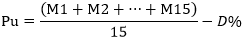 Где,Pu – представляет собой предлагаемую цену за единицу;M1 – представляет собой среднее значение цен, отображаемых на всех станциях в населенном пункте/ регионе, указанном в пункте 1, за первый день;M2 – представляет собой среднее значение цен, отображаемых на всех станциях в населенном пункте/регионе, указанном в пункте 1, на следующий день;M15 – представляет собой среднее значение цен, отображаемых на всех станциях в населенном пункте/регионе, указанном в пункте 1, на пятнадцатый день;D% – представляет собой примененную скидку.Скидка прямо указана в предложении, а затем в приложении № 2 к договору, оставаясь неизменной в течение всего срока его действия. Финансовое предложение должно сопровождаться подтверждающими документами в отношении представленных цен (налоговая квитанция). Поставщик выставляет счет на стоимость продуктов в конце каждого месяца за произведенное потребление в соответствии с централизацией количества, поставленного на каждое транспортное средство. Счет за потребление на каждой карте сопровождается отчетом о потреблении, содержащим подробную информацию о транзакциях, проведенных по каждой карте и автомобилю, местонахождению, дате, времени заправки, типу топлива и, если применимо, промежуточному итогу карты и общей сумме, топливо после каждой транзакции.В случае приобретения нефтепродуктов для заправки автомобилей в соответствии со ст.26 Закона № 131/2015 о государственных закупках, применяется критерий, оптимальное соотношение «цена/качество», из которых фактор оценки цены составляет не менее 60%, а остальные факторы устанавливаются закупающим органом (например, скидка, расположение станций CEEC и др.).В остальных случаях, связанных с закупкой жидкого и/или газообразного топлива наливом, масел и т.д. используется общий принцип закупки товаров.б) электричествоТехнологическое потребление электроэнергии, вызванное коэффициентом мощности в электроустановках Получателя, учитывается только в том случае, если коэффициент мощности Cos φ, рассчитанный в точке разграничения, меньше __________ (0,92 для использования установки, подключенной к напряжению 0,4 кВ и 0,87 при напряжении 10 (6) кВ). Величина технологического расхода электроэнергии, обусловленная коэффициентом мощности в электроустановках Получателя, рассчитывается на основании Инструкции по расчету технологического расхода электроэнергии в распределительных сетях в зависимости от значения коэффициента мощности в используемых установках, утвержденной Решением Совета администрации Агентства № 89/2003. Если поставщик рассчитывает цену исходя из тарифа Национального агентства по регулированию в энергетике за вычетом скидки, метод расчета цены указывается в особых условиях контракта, а также указываются случаи его изменения. Уменьшение и/или увеличение цены и стоимости контракта осуществляется по дополнительному соглашению к контракту.47. Экономический оператор, заинтересованный в участии в процедуре государственных закупок, обязан подать до истечения срока, установленного заказчиком в этом отношении, заявку на участие в случае применения положений ст.33, п.(7) и п.(11) Закона № 131/2015. В остальных случаях подается вместе с офертой.48. Оферта должна включать следующие формы:1) Техническое предложение – оферент разрабатывает техническое предложение таким образом, чтобы оно полностью соответствовало квалификационным требованиям, а также требованиям, указанным в спецификациях. Техническое предложение содержит: – технические характеристики (приложение № 22);2) Финансовое предложение – оферент разрабатывает финансовое предложение, чтобы в нем была представлена вся запрошенная информация о ценах, тарифах, а также других финансовых и коммерческих условиях, связанных с объектом договора о государственных закупках товаров и услуг. Финансовое предложение содержит: – ценовые характеристики (приложение № 23);3) ЕЕДЗ;4) Гарантия на оферту, в зависимости от обстоятельств (приложение № 9).49. Все документы, указанные в пункте 48, должны быть заполнены без каких-либо изменений или отклонений от формулировки, а в пробелах должна быть указана запрашиваемая информация. Невыполнение форм приведет к отклонению предложения.50. Экономические операторы подготавливают оферты в соответствии с требованиями, изложенными в уведомлении о контракте, опубликованном закупающим органом в Бюллетене государственных закупок, и подают оферты в электронном виде, используя интерактивные рабочие процессы, предоставляемые электронными платформами, за исключением случаев, предусмотренных в ст.33 п.(7) и п.(11) Закона № 131/2015 о государственных закупках.51. Оферент представляет гарантию на оферту в соответствии с положениями Закона № 131/2015 о государственных закупках.52. В случае ассоциации гарантия на оферту подается лидером ассоциации.53. Оферент обязан, представив декларацию о действительности оферты (приложение № 8), сохранить оферту действительной в течение всего срока действия, указанного в документации по присуждению контракта. Срок действия оферты начинается с момента окончания срока подачи оферт. Любая заявка, действующая в течение более короткого периода, чем предусмотрено в приложении 2, отклоняется рабочей группой как непригодная.54. В случае продления срока действия предложения соответственно продлевается срок действия обеспечения конкурса.55. Участник тендера должен уведомить закупающую организацию о том, согласен ли он на продление срока действия тендерной заявки. Претендент, который не согласен с продлением срока действия предложения, считается отозвавшим свое предложение, но это не влечет за собой утрату обеспечения тендерного предложения.56. Тендерные предложения с гарантийным сроком менее срока действия тендерных предложений, указанных в приложении № 2, отклоняются рабочей группой или, в зависимости от обстоятельств, сертифицированным специалистом по государственным закупкам.57. Закупающий орган устанавливает максимальный срок поставки/предоставления товаров/услуг в приложении № 2.58. Цены на запрашиваемые товары/услуги указаны в молдавских леях с двумя цифрами после запятой, за исключением случаев, когда приложение № 2 предусматривает иное.Раздел 4ПОДАЧА И ОТКРЫТИЕ ОФЕРТ59. Оферта, написанная и подписанная в электронном формате, администратором компании, указанным в выписке из Государственного реестра юридических лиц, или уполномоченным лицом, в случае делегирования или доверенности к оферте прилагается доверенность поверенный документ в соответствии с требованиями, изложенными в приложении № 2, в соответствии с существующими в АИС «ГРГЗ» инструментами, за исключением случаев, предусмотренных ст.33 п.(7) и п.(11) Закона № 131/2015 о государственных закупках.60. Оферент должен принять все меры для обеспечения того, чтобы оферта была получена и зарегистрирована в АИС «ГРГЗ» к крайнему сроку подачи оферт с учетом времени, необходимого для загрузки оферты в систему. В случае бумажных оферт закупающий орган обязательно выдает экономическому оператору квитанцию с указанием даты и времени получения оферты.61. Подтверждающие документы в поддержку информации, заявленной в ЕЕДЗ, которые содержат персональные данные, должны быть представлены отдельно, на бумаге или в отсканированном виде, с применением электронной подписи, с использованием электронных средств связи или других средств на этапе оценки тендера по запросу заказчика.62. АИС «ГРГЗ» не принимает оферты, представленные после крайнего срока подачи оферт.63. В случаях, предусмотренных ст.33 п.(7) и п.(11) Закона № 131/2015 о государственных закупках, оферты, представленные после истечения крайнего срока вскрытия оферт, регистрируются закупающим органом и возвращаются оференту без вскрытия.64. В случае ассоциации согласно пункту 15 каждая из них принимает на себя обязательства по совместному конкурсу и несет ответственность за любые последствия будущего договора о государственных закупках. Информация об ассоциации представлена при заполнении приложения № 11.65. Оферент имеет право подать только одну основную оферту. Ассоциированные оференты не имеют права подавать другие оферты по отдельности в дополнение к совместной оферты. Альтернативные оферты должны подаваться только в том случае, если закупающий орган прямо указал в уведомлении об участии, что он разрешает или запрашивает подачу альтернативных оферт.66. Юридические лица, назначенные в качестве субподрядчиков одной или нескольких оферт, не имеют права подавать оферты от своего имени или ассоциации.67. Оферент имеет право изменить или отозвать оферту до истечения крайнего срока подачи оферт, не теряя права аннулировать гарантию на оферту.Раздел 5ОЦЕНКА И СРАВНЕНИЕ ОФЕРТ68. Если оферты содержат технические, коммерческие или интеллектуальные секреты собственности, закупающий орган обеспечивает конфиденциальность содержания оферты, а также любой информации об оференте и обеспечивает право экономического оператора не разглашать такие данные путем применения ст.33 п.(7) и п.(11) Закона № 131/2015 о государственных закупках, однако применение этой статьи относится только к той части, которая содержит данные, перечисленные выше.69. Изучение документов закупающим органом осуществляется на основе информации, представленной экономическими операторами в ЕЕДЗ, и в соответствии с требованиями, изложенными в уведомлении об участии, в котором указывается, что:1) имеет право участвовать в процедурах государственных закупок и нет оснований для исключения из процедур государственных закупок для заключения договора о государственных закупках;2) соответствует критериям, относящимся к экономической и финансовой ситуации и/или техническим и профессиональным возможностям, установленным закупающим органом в уведомлении об участии или в документации по присуждению договора.3) обеспечивать и соблюдать стандарты обеспечения качества и стандарты защиты окружающей среды.70. ЕЕДЗ экономических операторов проверяется соответствующим образом непосредственно закупающим органом посредством автоматических процедур, выполняемых в АИС «ГРГЗ», путем доступа к базе данных государственных органов или третьих лиц в Республике Молдова, а при необходимости и в других государствах.71. Если при оценке выявляются несоответствия между информацией, представленной экономическим оператором в ЕЕДЗ, и требованиями, установленными организацией-заказчиком, экономический оператор должен быть дисквалифицирован, что приводит к отклонению тендерной заявки как неприемлемой. Соответствует документам следующего оферента/кандидата.72. Экономический оператор, чья информация, представленная в ЕЕДЗ, соответствует требованиям/условиям, указанным закупающим органом в уведомлении/приглашении к участию, обязан незамедлительно предоставить по запросу подтверждающие документы.73. Оферент, занявший первое место после применения критерия присуждения, должен предоставить подтверждающие документы, чтобы продемонстрировать, что он полностью соответствует требованиям, соответствующим квалификационным критериям и критериям отбора, в соответствии с информацией, содержащейся в ЕЕДЗ, за исключением многоэтапных процедур, когда подтверждающие документы необходимы до отправки приглашений на второй этап отобранным кандидатам.74. Оферты рассматриваются рабочей группой, созданной закупающим органом, или, в зависимости от обстоятельств, сертифицированным специалистом по государственным закупкам.75. Рабочая группа или, в зависимости от обстоятельств, сертифицированный специалист по государственным закупкам должны определить разъяснения, необходимые для оценки каждой оферты, а также период, отведенный для передачи разъяснений.76. В случае оферты, цена которой чрезмерно занижена по сравнению с предполагаемой покупной ценой, закупающий орган обязан осуществлять контроль над расчетом элементов цены и проверять определенные элементы финансового предложения, установленного ненормально низким, а также соблюдение участником торгов технических требований, указанных в тендерных спецификациях, и запросить в письменной форме и до принятия решения об отклонении этого тендера, подробности и пояснения, которые он считает относящимися к оферты, а также проверить ответы, оправдывающие эту цену.77. Рабочая группа или, в зависимости от обстоятельств, сертифицированный специалист по государственным закупкам отклоняет тендер в любом из следующих случаев:1) претендент не соответствует квалификационным и отборочным требованиям;2) оферта не соответствует требованиям, установленным в конкурсной документации для разработки и представления оферт;3) претендент не направит запрошенные разъяснения в установленный срок;4) финансовое предложение не имеет фиксированной цены;5) участник торгов изменяет посредством представленных им разъяснений содержание технического предложения и/или финансового предложения, за исключением ситуации, когда изменение определяется исправлением арифметических ошибок или незначительных отклонений;6) предложение аномально заниженное согласно ст.70 Закона № 131/2015 о государственных закупках;7) когда объяснения, представленные участником торгов по запросу закупающей организации, не являются окончательными и/или не подтверждаются подтверждающими документами, требуемыми рабочей группой или, в зависимости от обстоятельств, сертифицированным специалистом по государственным закупкам;8) установлено, что совершение коррупционных деяний, связанных с коррупционными деяниями, или коррупционных деяний подтверждено окончательным решением суда.78. Если оферта, включая прилагаемые к ней формы, не соответствует требованиям, изложенным в приглашении к участию, включая документацию по присуждению контракта, или не заполнена, не подписана электронной подписью и, при необходимости, подписана и проштампована соответствующим образом, она будет отклонена закупающим органом и не может быть исправлена для соответствия требованиям путем исправления или исключения несоответствующих отклонений или оговорок, за исключением исправления только арифметических ошибок или незначительных отклонений.79. Государственный закупающий орган может по своему усмотрению запросить разъяснения по своей оферте у любого из оферентов, чтобы облегчить рассмотрение, оценку и сравнение оферт. Никакие изменения в ценах или содержании тендерных предложений не требуются и не допускаются, за исключением исправления арифметических ошибок, обнаруженных закупающим органом во время оценки оферт.80. Арифметические ошибки исправляются следующим образом: если есть расхождение между ценой за единицу измерения и общей ценой (которая получается путем умножения цены на общее количество), то учитывается цена за единицу и итоговая сумма цена корректируется соответственно.81. Рабочая группа, в зависимости от обстоятельств, сертифицированный специалист в сфере государственных закупок имеют право исправлять арифметические ошибки только с согласия оферента. Если оферент не принимает исправление этих ошибок, его оферта будет сочтена несоответствующей и, следовательно, будет отклонена рабочей группой.82. Экономический оператор обязан ответить на запрос о разъяснении закупающего органа в течение 3 рабочих дней или, если используемая процедура представляет собой запрос предложений, не более одного рабочего дня с даты его отправки, а в случае, если оферент не дополняет, не уточняет информацию или документы, запрошенные закупающим органом в установленные им сроки, оферта отклоняется, и следующая оферта должна быть выбрана после классификации среди остальных действующих оферт.83. Оферта, соответствующая всем условиям и спецификациям из документов по присуждению, без существенных отклонений или с незначительными отклонениями, ошибками или упущениями, которые могут быть устранены, не затрагивая его сущность, считается соответствующей.84. Закупающий орган дисквалифицирует оферента, который представляет документы, содержащие ложную информацию для целей квалификации, или вводит в заблуждение или делает ложные заявления, чтобы продемонстрировать свое соответствие квалификационным требованиям. Если это будет доказано, закупающий орган объявляет этого оферента не имеющим права на дальнейшее участие в договорах о государственных закупках после его включения в Запрещенный список экономических операторов.85. Государственный закупающий орган требует от оферентов продемонстрировать полномочие заключать государственные договора и состав учредителей, ассоциаций, акционеров, администраторов и эффективных бенефициаров.86. Победивший оферент/ассоциированный оферент обязан заполнить и подать декларацию об эффективных бенефициарах в соответствии с Приказом министра финансов № 145/2020 об утверждении Декларации о подтверждении личности эффективных бенефициаров и невключении их в случае судимости за участие в деятельности преступной организации или группы, за коррупцию, мошенничество и/или отмывание денег.Раздел 6ПРИСУЖДЕНИЕ ДОГОВОРА87. Закупающий орган отменяет процедуру присуждения договора о государственных закупках согласно ст.71 Закона № 131/2015 о государственных закупках.88. Решение об аннулировании не налагает никаких обязательств со стороны закупающего органа перед оферентами, за исключением возврата гарантии на оферту. Решение об отмене процедуры присуждения должно быть направлено в Агентство государственных закупок не позднее даты сообщения о результатах процедуры присуждения, предусмотренной ст.31 п.(1) Закона № 131/2015 о государственных закупках.89. В случае отмены процедуры присуждения договора о государственных закупках закупающий орган обязан письменно уведомить всех участников процедуры государственных закупок в течение 3 дней с даты отмены процедуры как прекращение созданных ими обязательств путем подачи оферты, а также причина отмены.90. Отчет об отмене процедуры государственных закупок составляется закупающим органом и публикуется в Бюллетене государственных закупок не позднее даты вынесения решения об отмене процедуры государственных закупок.91. Во время заключения контракта, но не позднее даты истечения срока действия тендерной гарантии, в зависимости от обстоятельств, победитель тендера должен представить гарантию исполнения в соответствии с требованиями, изложенными в ст.68 Закона № 131/2015 о государственных закупках.92. Гарантия исполнения договора, если стороны договорятся, состоит из:1) последовательные удержания из суммы платежа по предоставленным налоговым счетам-фактурам с перечислением соответствующей суммы на специальный счет, открытый хозяйствующим субъектом, предоставленный заказчику, в лицензированный банк, согласованный обеими сторонами;2) последовательные прямые удержания из суммы платежа по предоставленным фискальным счетам;3) перевод на расчетный счет заказчика;4) форма банковской гарантии лицензированного учреждения (приложение № 10).93. Отказ оферента-победителя предоставить гарантию исполнения или подписать контракт является основанием для аннулирования присуждения контракта и удержания гарантии оферты. В этом случае закупающий орган может присудить контракт следующему оференту с предложением с наивысшим рейтингом, оферта которого соответствует требованиям и который считается закупающим органом, квалифицированным для выполнения контракта. При этом закупающий орган имеет право отклонить все остальные предложения.94. По истечении периода ожидания или, при необходимости, после разрешения всех жалоб или мониторинга соблюдения процедур государственных закупок, выполненного Агентством государственных закупок, закупающий орган заключает договор о государственных закупках в соответствии со сроками и условиями, указанными в документации по присуждению.95. На дату завершения государственных закупок товаров/услуг запрещается изменять некоторые элементы выигравшей оферты, предъявлять новые требования к победителю торгов или привлекать любого другого оферента, кроме того, кто представил наиболее выгодное оферту.96. Контракт, по которому финансовые источники выделяются из государственного/местного бюджета, должен быть зарегистрирован в одном из региональных казначейств Министерства финансов и вступает в силу в день регистрации или в более позднюю дату, установленную им после регистрации, в одном из региональных казначейств Министерства финансов.97. Закупающий орган должен использовать типовой контракт (приложение 24) к настоящей стандартной документации, в том числе для последующих контрактов, заключенных в соответствии с рамочным соглашением (приложение 26), для контрактов с низкой стоимостью, для контрактов, следующих в соответствии с процедурой подачи заявки, а также для контрактов в соответствии с согласованными процедурами. Контракт может быть заключен между одним или несколькими закупающими органами и одним или несколькими экономическими операторами, целью которых является поставка/ предоставление товаров/услуг.98. Контракт состоит из двух частей: общая часть I, которая является обязательной и не изменяется, за исключением договоров о государственных закупках, которые не подпадают под действие Закона № 131/2015 о государственных закупках, и часть II, касающаяся особых условий контракта, которая заполняется только в случае необходимости, когда закупающий орган имеет право устанавливать особые условия/требования в зависимости от объекта закупок, сложности процедуры, и установить условия оплаты (особенно при покупке топлива, электричества, газа, воды и сточных вод, растворимости, услуг электронной связи и т.д.), а также установить условия оплаты заранее. В случае закупки услуг в области энергетики, водоснабжения и канализации договор о государственных закупках содержит обязательные положения, установленные отраслевыми законами и нормативными актами, утвержденными Национальным агентством по регулированию в энергетике. В то же время обязательные положения, установленные его решениями, которых нет в общей части I контракта, указаны в части II, относящейся к особым условиям контракта.99. Условия принятия обязательств по договорам о государственных закупках бюджетными органами/учреждениями устанавливаются в соответствии с положениями ст.66 Закона № 181/2014 о государственных финансах и бюджетно-налоговой ответственности.100. В случае аудиторских услуг закупающий орган указывает в части II, относящейся к особым условиям контракта, права/обязанности Бенефициара и права/обязанности Поставщика строго в соответствии с положениями Приказа министра финансов № 160/2020 об утверждении Положения о деятельности внутреннего аудита на договорной основе в государственном секторе.101. Не принимаются в государственные закупки Проекты договоров, отличающиеся от приложения № 24, составленные поставщиком/поставщиком, за исключением случаев, когда услуги предоставляются за пределами страны и заключаются в соответствии с местной правовой базой (например, услуги обучения, гостиничные услуги и т.д.).102. Любой экономический оператор, который считает, что в рамках процедур закупок организация-закупающий орган своим решением или процедурой закупок, примененной с нарушением закона, нарушила его право, признанное законом, в результате чего он пострадал или может нести ущерб, имеет право обжаловать решение или процедуру, примененную закупающим органом, в порядке, установленном Законом № 131/2015 о государственных закупках.103. Жалобы подаются непосредственно в Национальное агентство по рассмотрению апелляций. Все жалобы подаются, рассматриваются и разрешаются в порядке, установленном Законом № 131/2015 о государственных закупках.104. Экономический оператор согласно ст.83 Закона № 131/2015 о государственных закупках в течение 5 дней или 10 дней с момента, когда узнал обо всех обстоятельствах, послуживших основанием для обжалования, вправе подать в Национальное агентство по рассмотрению споров аргументированную жалобу против действий, решения или процедуры, применяемых закупающим органом.105. Жалобы на уведомления об участии в аукционе и конкурсную документацию подаются в сроки, указанные в пункте 104, но не позднее вскрытия оферт закупающим органом.106. Каждый оферент, который участвует, индивидуально или в качестве ассоциированного лица, в процедуре заключения договора о государственных закупках товаров/услуг, обязан предоставить приложения, представленные в этой документации, должным образом заполненные и подписанные уполномоченными лицами, в соответствии с установленными требованиями в приложении № 2.Приложение № 1к Стандартной документации№ 115 от 15 сентября 2021 г.ОБЪЯВЛЕНИЕ О НАМЕРЕНИИ№ ______ от ___________I. Общие сведения о закупающем органе:Приложение № 1к Стандартной документации№ 115 от 15 сентября 2021 г.ОБЪЯВЛЕНИЕ О НАМЕРЕНИИ№ ______ от ___________I. Общие сведения о закупающем органе:Приложение № 1к Стандартной документации№ 115 от 15 сентября 2021 г.ОБЪЯВЛЕНИЕ О НАМЕРЕНИИ№ ______ от ___________I. Общие сведения о закупающем органе:Приложение № 1к Стандартной документации№ 115 от 15 сентября 2021 г.ОБЪЯВЛЕНИЕ О НАМЕРЕНИИ№ ______ от ___________I. Общие сведения о закупающем органе:Приложение № 1к Стандартной документации№ 115 от 15 сентября 2021 г.ОБЪЯВЛЕНИЕ О НАМЕРЕНИИ№ ______ от ___________I. Общие сведения о закупающем органе:Приложение № 1к Стандартной документации№ 115 от 15 сентября 2021 г.ОБЪЯВЛЕНИЕ О НАМЕРЕНИИ№ ______ от ___________I. Общие сведения о закупающем органе:Наименование закупающего органаНаименование закупающего органаНаименование закупающего органаНаименование закупающего органаНаименование закупающего органаИдентификационный номер (IDNO)Идентификационный номер (IDNO)Идентификационный номер (IDNO)Идентификационный номер (IDNO)Идентификационный номер (IDNO)АдресАдресАдресАдресАдресНомер телефона/факсаНомер телефона/факсаНомер телефона/факсаНомер телефона/факсаНомер телефона/факсаЭлектронный адрес закупающего органаЭлектронный адрес закупающего органаЭлектронный адрес закупающего органаЭлектронный адрес закупающего органаЭлектронный адрес закупающего органаОфициальный сайт закупающего органаОфициальный сайт закупающего органаОфициальный сайт закупающего органаОфициальный сайт закупающего органаОфициальный сайт закупающего органаКонтактное лицо, телефон/электронная почтаКонтактное лицо, телефон/электронная почтаКонтактное лицо, телефон/электронная почтаКонтактное лицо, телефон/электронная почтаКонтактное лицо, телефон/электронная почтаЭлектронная почта или адрес в Интернете, с которого можно будет получать бесплатный, прямой, полный и бесплатный доступ к документации по присуждению договора (Если по причинам, предусмотренным в пункте (11) статьи 33 Закона № 131/2015 о государственных закупках, свободный, прямой, полный и свободный доступ не предоставляется, заявление о том, как можно получить доступ к документации о назначении)Электронная почта или адрес в Интернете, с которого можно будет получать бесплатный, прямой, полный и бесплатный доступ к документации по присуждению договора (Если по причинам, предусмотренным в пункте (11) статьи 33 Закона № 131/2015 о государственных закупках, свободный, прямой, полный и свободный доступ не предоставляется, заявление о том, как можно получить доступ к документации о назначении)Электронная почта или адрес в Интернете, с которого можно будет получать бесплатный, прямой, полный и бесплатный доступ к документации по присуждению договора (Если по причинам, предусмотренным в пункте (11) статьи 33 Закона № 131/2015 о государственных закупках, свободный, прямой, полный и свободный доступ не предоставляется, заявление о том, как можно получить доступ к документации о назначении)Электронная почта или адрес в Интернете, с которого можно будет получать бесплатный, прямой, полный и бесплатный доступ к документации по присуждению договора (Если по причинам, предусмотренным в пункте (11) статьи 33 Закона № 131/2015 о государственных закупках, свободный, прямой, полный и свободный доступ не предоставляется, заявление о том, как можно получить доступ к документации о назначении)Электронная почта или адрес в Интернете, с которого можно будет получать бесплатный, прямой, полный и бесплатный доступ к документации по присуждению договора (Если по причинам, предусмотренным в пункте (11) статьи 33 Закона № 131/2015 о государственных закупках, свободный, прямой, полный и свободный доступ не предоставляется, заявление о том, как можно получить доступ к документации о назначении)Тип закупающего органа и основной вид деятельности(Где применимо, указание на то, что закупающий орган является центральным закупочным органом или что закупки включают или могут включать другую форму совместных закупок)Тип закупающего органа и основной вид деятельности(Где применимо, указание на то, что закупающий орган является центральным закупочным органом или что закупки включают или могут включать другую форму совместных закупок)Тип закупающего органа и основной вид деятельности(Где применимо, указание на то, что закупающий орган является центральным закупочным органом или что закупки включают или могут включать другую форму совместных закупок)Тип закупающего органа и основной вид деятельности(Где применимо, указание на то, что закупающий орган является центральным закупочным органом или что закупки включают или могут включать другую форму совместных закупок)Тип закупающего органа и основной вид деятельности(Где применимо, указание на то, что закупающий орган является центральным закупочным органом или что закупки включают или могут включать другую форму совместных закупок)II. Информация о предмете закупки:II. Информация о предмете закупки:II. Информация о предмете закупки:II. Информация о предмете закупки:II. Информация о предмете закупки:II. Информация о предмете закупки:№Код
CPVНаименование
товара/ услугКоличество/ единица
измеренияОписание
закупкиРасчетная стоимость,
без НДС 
(за каждый лот
отдельно)1Наименование лота 1nНаименование лота №III. Условия участия (насколько они уже известны):III. Условия участия (насколько они уже известны):III. Условия участия (насколько они уже известны):III. Условия участия (насколько они уже известны):III. Условия участия (насколько они уже известны):III. Условия участия (насколько они уже известны):Договор о государственных закупках зарезервирован для закрытых мастерских или может выполняться только в рамках программ защищенного трудоустройства.Договор о государственных закупках зарезервирован для закрытых мастерских или может выполняться только в рамках программ защищенного трудоустройства.Договор о государственных закупках зарезервирован для закрытых мастерских или может выполняться только в рамках программ защищенного трудоустройства.Договор о государственных закупках зарезервирован для закрытых мастерских или может выполняться только в рамках программ защищенного трудоустройства.Договор о государственных закупках зарезервирован для закрытых мастерских или может выполняться только в рамках программ защищенного трудоустройства.Нет □
Дa □Предоставление услуги зарезервировано для определенной профессии в соответствии с определенными законами или административными актами.Предоставление услуги зарезервировано для определенной профессии в соответствии с определенными законами или административными актами.Предоставление услуги зарезервировано для определенной профессии в соответствии с определенными законами или административными актами.Предоставление услуги зарезервировано для определенной профессии в соответствии с определенными законами или административными актами.Предоставление услуги зарезервировано для определенной профессии в соответствии с определенными законами или административными актами.Нет □
Дa □Краткое описание критериев выбораКраткое описание критериев выбораКраткое описание критериев выбораКраткое описание критериев выбораКраткое описание критериев выбораIV. Другие информации:IV. Другие информации:IV. Другие информации:IV. Другие информации:IV. Другие информации:IV. Другие информации:Предполагаемая дата публикации уведомления о договоре (договорах), к которому относится уведомление о намеренияхПредполагаемая дата публикации уведомления о договоре (договорах), к которому относится уведомление о намеренияхПредполагаемая дата публикации уведомления о договоре (договорах), к которому относится уведомление о намеренияхПредполагаемая дата публикации уведомления о договоре (договорах), к которому относится уведомление о намеренияхПредполагаемая дата публикации уведомления о договоре (договорах), к которому относится уведомление о намеренияхИспользуемые особые методы и инструменты присужденияИспользуемые особые методы и инструменты присужденияИспользуемые особые методы и инструменты присужденияИспользуемые особые методы и инструменты присужденияИспользуемые особые методы и инструменты присужденияРамочное соглашение □ 
Система динамических закупок □Контракт регулируется Соглашением о государственных закупках Всемирной торговой организации. (Только для уведомлений, опубликованных для публикации в Официальном журнале Европейского Союза, далее OJEU)Контракт регулируется Соглашением о государственных закупках Всемирной торговой организации. (Только для уведомлений, опубликованных для публикации в Официальном журнале Европейского Союза, далее OJEU)Контракт регулируется Соглашением о государственных закупках Всемирной торговой организации. (Только для уведомлений, опубликованных для публикации в Официальном журнале Европейского Союза, далее OJEU)Контракт регулируется Соглашением о государственных закупках Всемирной торговой организации. (Только для уведомлений, опубликованных для публикации в Официальном журнале Европейского Союза, далее OJEU)Контракт регулируется Соглашением о государственных закупках Всемирной торговой организации. (Только для уведомлений, опубликованных для публикации в Официальном журнале Европейского Союза, далее OJEU)Нет □ 
Да □Национальное агентство по рассмотрению жалобНациональное агентство по рассмотрению жалобНациональное агентство по рассмотрению жалобНациональное агентство по рассмотрению жалобНациональное агентство по рассмотрению жалобмун.Кишинев, б-д Штефан чел Маре ши Сфынт, 124, MD-2001; 
тел/факс: (022) 820 652, 820-651
e-mail: contestatii@ansc.md
веб-страница: www.ansc.mdДругая важная информацияДругая важная информацияДругая важная информацияДругая важная информацияДругая важная информацияРуководитель рабочей группы: ___________________________ Примечание. Уведомления о намерениях в отношении государственных закупок публикуются в Бюллетене государственных закупок не позднее, чем через 30 дней с даты утверждения собственного бюджета закупающей организации, отдельно для каждой процедуры закупок (статья 28 Закона № 131/2015 о государственных закупках).Руководитель рабочей группы: ___________________________ Примечание. Уведомления о намерениях в отношении государственных закупок публикуются в Бюллетене государственных закупок не позднее, чем через 30 дней с даты утверждения собственного бюджета закупающей организации, отдельно для каждой процедуры закупок (статья 28 Закона № 131/2015 о государственных закупках).Руководитель рабочей группы: ___________________________ Примечание. Уведомления о намерениях в отношении государственных закупок публикуются в Бюллетене государственных закупок не позднее, чем через 30 дней с даты утверждения собственного бюджета закупающей организации, отдельно для каждой процедуры закупок (статья 28 Закона № 131/2015 о государственных закупках).Руководитель рабочей группы: ___________________________ Примечание. Уведомления о намерениях в отношении государственных закупок публикуются в Бюллетене государственных закупок не позднее, чем через 30 дней с даты утверждения собственного бюджета закупающей организации, отдельно для каждой процедуры закупок (статья 28 Закона № 131/2015 о государственных закупках).Руководитель рабочей группы: ___________________________ Примечание. Уведомления о намерениях в отношении государственных закупок публикуются в Бюллетене государственных закупок не позднее, чем через 30 дней с даты утверждения собственного бюджета закупающей организации, отдельно для каждой процедуры закупок (статья 28 Закона № 131/2015 о государственных закупках).Руководитель рабочей группы: ___________________________ Примечание. Уведомления о намерениях в отношении государственных закупок публикуются в Бюллетене государственных закупок не позднее, чем через 30 дней с даты утверждения собственного бюджета закупающей организации, отдельно для каждой процедуры закупок (статья 28 Закона № 131/2015 о государственных закупках).Приложение № 2к Стандартной документации № 115 от 15 сентября 2021 г.ОБЪЯВЛЕНИЕ НА УЧАСТИЕ, В ТОМ ЧИСЛЕ ДЛЯ ПРОЦЕДУРПРЕДВАРИТЕЛЬНОГО ОТБОРА/ПЕРЕГОВОРНЫХ ПРОЦЕДУРО покупке Экскаватор погрузчик на колесах(указать объект приобретения)через процедуру закупки Открытые торги(вид закупочной процедуры)1. Наименование закупающего органа: Примэрия мун. Чадыр-Лунга2. IDNO: 10076010044343. Адрес: мун. Чадыр – Лунга, ул. Ленина, 91.4. Номер телефона/факса: 0 (291) 2 – 19 – 72, факс: 0 (291) 2 – 25 – 045. Электронный адрес и Официальный сайт закупающего органа закупающего органа: primaria.ceadirlunga.achizitii@gmail.comhttps://ceadir-lunga.md/ 6. Электронная адрес или Официальный сайт, с которого будет доступен доступ к документации по присуждению договора: документация по присуждению договора прилагается к процедуре в АИС ГРГЗ.7. Тип закупающего органа и основной объект деятельности (если применимо, указание, что организация-заказчик является центральным закупочным органом или что закупки, предполагают другую форму совместных закупок): Публичное учреждение.8. Покупатель приглашает заинтересованных экономических операторов, которые могут удовлетворить его потребности, к участию в закупочной процедуре по поставке/ предоставлению следующих товаров/услуг: Nr. d/oCod CPVНаименование
товара/ услугЕдиница
измеренияКоличествоТребуемая 
полная
техническая 
спецификация,
Справочные стандартыОценочная 
сумма
(указывается
для каждого
лота)ЛОТ - 11,143262100-8Экскаватор погрузчик на колесахшт.1Согласно тех.заданию1 250 000,00Общая оценочная стоимость Общая оценочная стоимость Общая оценочная стоимость Общая оценочная стоимость Общая оценочная стоимость 1 250 000,009. В случае процедур предварительного отбора указывается минимальное количество кандидатов и, если применимо, их максимальное количество: не применяется.10. В случае разделения контракта на лоты хозяйствующий субъект может подать тендер (на выбор):1) за разовую лот;2) На несколько лотов;3) Для всех лотов;4) Другие ограничения на количество лотов, которые могут быть присуждены одному и тому же оференту ____________________________________________________11. Допуск или запрет альтернативных предложений: альтернативные оферты не принимаются.(укажите, разрешено ли это) 12. Необходимые условия доставки/ предоставления: Сроки поставки – до двух месяцев с момента подписания контракта.  13. Срок действия договора: 31.12.2022Условия оплаты: Оплата будет осуществлятся в пределах годовых бюджетных отчислений двумя траншами: Первый транш -   200 000,00 лей (двести тысяч лей) осуществляется до 31.12.2021г. и второй транш  оставшейся суммы контракта осуществляется в I-ом квартале 2022г14. Договор на закупку зарезервирован для закрытых мастерских или что он может выполняться только в рамках защищенных программ занятости (где применимо): нет(укажите да или нет)15. Предоставление услуги зарезервировано для определенной профессии в соответствии с определенными законами или административными актами (в зависимости от обстоятельств): нет____________________________________________________________________________(указываются соответствующие акты, имеющие законную силу и административные акты)16. Краткое описание критериев приемлемости экономических операторов, которые могут определять их исключение, и критериев отбора/ предварительного отбора; минимальный уровень требований, которые могут быть наложены; предоставить запрашиваемую информацию (ЕЕДЗ, документация): 17. Обеспечение оферты, в зависимости от обстоятельств ______________, размер __________________________________. Не применяется18. Обеспечение надлежащего исполнения договора, при необходимости ______________________, размер _____________. Не применяется19. Причина обращения к ускоренной процедуре (в случае открытого, ограниченного конкурса и переговорной процедуры), в зависимости от обстоятельств: Не применяется20. Конкретные методы и инструменты присуждения контрактов (если применимо, укажите, будет ли использоваться рамочное соглашение, динамическая система закупок или электронный аукцион): Не применяется21. Особые условия, от которых зависит выполнение контракта (указать, где это применимо): Не применяется22. Предложения представлены в иностранной валюте: Не принимаются23. Критерии оценки, применяемые для присуждения контракта: Самая низкая цена24. Факторы оценки наиболее экономически выгодной оферты и их значимость:№Название фактора оценкиЗначимость %25. Крайний срок подачи / вскрытия оферт:- до: [точное время] conform SIA RSAP.- Дата: conform SIA RSAP.26. Адрес, по которому должны быть отправлены оферты или заявки на участие: Оферты или заявки на участие будут подаваться в электронном виде через АИС ГРГЗ.27. Срок действия оферт: 30 дней28. Место открытия торгов: АИС ГРГЗ Оферты, поданные с опозданием, будут отклонены.29. Лица, имеющие право присутствовать при вскрытии оферт: Оференты или их представители имеют право участвовать в открытии оферт, если оферты не были поданы через АИС ГРГЗ30. Язык или языки, на которых должны быть составлены оферты или заявки на участие: государственный язык / русский31. Соответствующий договор относится к проекту и/или программе, финансируемым за счет средств Европейского Союза: --(укажите название проекта и/или программы)32. Название и адрес органа, ответственного за разрешение споров: Национальное агентство по рассмотрению жалобАдрес: мун.Кишинев, бул. Штефан чел Маре ши Сфынт № 124 (4-й этаж), MD 2001;Тел/факс/ электронная почта: 022-820 652, 022 820-651, contestatii@ansc.md 33. Дата (даты) и ссылки на предыдущие публикации в Официальном журнале Европейского Союза, касающиеся договора(ов), к которому относится это уведомление (если применимо): Не применяется 34. В случае регулярных покупок предполагаемые сроки публикации будущих уведомлений:Не применяется35. Дата публикации уведомления о намерениях или, если применимо, указание на то, что такое уведомление не публиковалось: Нет36. Дата публикации уведомления об участии: 15.10.202137. В процедуре государственных закупок будут использованы/ приняты:25. Крайний срок подачи / вскрытия оферт:- до: [точное время] conform SIA RSAP.- Дата: conform SIA RSAP.26. Адрес, по которому должны быть отправлены оферты или заявки на участие: Оферты или заявки на участие будут подаваться в электронном виде через АИС ГРГЗ.27. Срок действия оферт: 30 дней28. Место открытия торгов: АИС ГРГЗ Оферты, поданные с опозданием, будут отклонены.29. Лица, имеющие право присутствовать при вскрытии оферт: Оференты или их представители имеют право участвовать в открытии оферт, если оферты не были поданы через АИС ГРГЗ30. Язык или языки, на которых должны быть составлены оферты или заявки на участие: государственный язык / русский31. Соответствующий договор относится к проекту и/или программе, финансируемым за счет средств Европейского Союза: --(укажите название проекта и/или программы)32. Название и адрес органа, ответственного за разрешение споров: Национальное агентство по рассмотрению жалобАдрес: мун.Кишинев, бул. Штефан чел Маре ши Сфынт № 124 (4-й этаж), MD 2001;Тел/факс/ электронная почта: 022-820 652, 022 820-651, contestatii@ansc.md 33. Дата (даты) и ссылки на предыдущие публикации в Официальном журнале Европейского Союза, касающиеся договора(ов), к которому относится это уведомление (если применимо): Не применяется 34. В случае регулярных покупок предполагаемые сроки публикации будущих уведомлений:Не применяется35. Дата публикации уведомления о намерениях или, если применимо, указание на то, что такое уведомление не публиковалось: Нет36. Дата публикации уведомления об участии: 15.10.202137. В процедуре государственных закупок будут использованы/ приняты:25. Крайний срок подачи / вскрытия оферт:- до: [точное время] conform SIA RSAP.- Дата: conform SIA RSAP.26. Адрес, по которому должны быть отправлены оферты или заявки на участие: Оферты или заявки на участие будут подаваться в электронном виде через АИС ГРГЗ.27. Срок действия оферт: 30 дней28. Место открытия торгов: АИС ГРГЗ Оферты, поданные с опозданием, будут отклонены.29. Лица, имеющие право присутствовать при вскрытии оферт: Оференты или их представители имеют право участвовать в открытии оферт, если оферты не были поданы через АИС ГРГЗ30. Язык или языки, на которых должны быть составлены оферты или заявки на участие: государственный язык / русский31. Соответствующий договор относится к проекту и/или программе, финансируемым за счет средств Европейского Союза: --(укажите название проекта и/или программы)32. Название и адрес органа, ответственного за разрешение споров: Национальное агентство по рассмотрению жалобАдрес: мун.Кишинев, бул. Штефан чел Маре ши Сфынт № 124 (4-й этаж), MD 2001;Тел/факс/ электронная почта: 022-820 652, 022 820-651, contestatii@ansc.md 33. Дата (даты) и ссылки на предыдущие публикации в Официальном журнале Европейского Союза, касающиеся договора(ов), к которому относится это уведомление (если применимо): Не применяется 34. В случае регулярных покупок предполагаемые сроки публикации будущих уведомлений:Не применяется35. Дата публикации уведомления о намерениях или, если применимо, указание на то, что такое уведомление не публиковалось: Нет36. Дата публикации уведомления об участии: 15.10.202137. В процедуре государственных закупок будут использованы/ приняты:Название электронного инструментаБудет использовать/
принимать или нетЭлектронная подача оферт или заявок на участиеДа Электронная система управленияНет Электронное выставление счетовНет Электронные платежиНет 38. Договор регулируется Соглашением о государственных закупках Всемирной торговой организации (только в случае уведомлений, отправленных для публикации в Официальном журнале Европейского Союза): нет(укажите да или нет)39. Другая соответствующая информация: _________________________________Руководитель рабочей группы:  ____________________________  Стамов Михаил.38. Договор регулируется Соглашением о государственных закупках Всемирной торговой организации (только в случае уведомлений, отправленных для публикации в Официальном журнале Европейского Союза): нет(укажите да или нет)39. Другая соответствующая информация: _________________________________Руководитель рабочей группы:  ____________________________  Стамов Михаил.Приложение № 3к Стандартной документации № 115 от 15 сентября 2021 г.ПРИГЛАШЕНИЕ УЧАСТВОВАТЬ В ПРЕДВАРИТЕЛЬНЫХ ЭТАПАХ/ПЕРЕГОВОРНЫХ ПРОЦЕДУРАХо покупке _______________________________________________________________(указать объект приобретения)через процедуру закупки _________________________________________________(вид закупочной процедуры)1. Наименование закупающего органа: _____________________________________2. IDNO: _______________________________________________________________3. Адрес _______________________________________________________________4. Номер телефона/факса: _______________________________________________5. Электронный адрес и Официальный сайт закупающего органа закупающего органа: _____________________________________________________________________6. Электронная адрес или Официальный сайт, с которого будет доступен доступ к документации по присуждению контракта: документация по присуждению контракта прилагается к процедуре в АИС ГРГЗ (в зависимости от обстоятельств)7. Уведомление об участии: № ___________, дата публикации ________________, ссылка ______8. Покупатель приглашает отобранных кандидатов ________________________ для участия в закупочной процедуре на поставку/оказание следующих товаров/услуг:9. Дополнительные документы, которые субъекты экономической деятельности должны представить с целью проверки деклараций или заполнения документов, представленных на первом этапе, для демонстрации технических и/или профессиональных и экономических и финансовых возможностей:Приложение № 3к Стандартной документации № 115 от 15 сентября 2021 г.ПРИГЛАШЕНИЕ УЧАСТВОВАТЬ В ПРЕДВАРИТЕЛЬНЫХ ЭТАПАХ/ПЕРЕГОВОРНЫХ ПРОЦЕДУРАХо покупке _______________________________________________________________(указать объект приобретения)через процедуру закупки _________________________________________________(вид закупочной процедуры)1. Наименование закупающего органа: _____________________________________2. IDNO: _______________________________________________________________3. Адрес _______________________________________________________________4. Номер телефона/факса: _______________________________________________5. Электронный адрес и Официальный сайт закупающего органа закупающего органа: _____________________________________________________________________6. Электронная адрес или Официальный сайт, с которого будет доступен доступ к документации по присуждению контракта: документация по присуждению контракта прилагается к процедуре в АИС ГРГЗ (в зависимости от обстоятельств)7. Уведомление об участии: № ___________, дата публикации ________________, ссылка ______8. Покупатель приглашает отобранных кандидатов ________________________ для участия в закупочной процедуре на поставку/оказание следующих товаров/услуг:9. Дополнительные документы, которые субъекты экономической деятельности должны представить с целью проверки деклараций или заполнения документов, представленных на первом этапе, для демонстрации технических и/или профессиональных и экономических и финансовых возможностей:Приложение № 3к Стандартной документации № 115 от 15 сентября 2021 г.ПРИГЛАШЕНИЕ УЧАСТВОВАТЬ В ПРЕДВАРИТЕЛЬНЫХ ЭТАПАХ/ПЕРЕГОВОРНЫХ ПРОЦЕДУРАХо покупке _______________________________________________________________(указать объект приобретения)через процедуру закупки _________________________________________________(вид закупочной процедуры)1. Наименование закупающего органа: _____________________________________2. IDNO: _______________________________________________________________3. Адрес _______________________________________________________________4. Номер телефона/факса: _______________________________________________5. Электронный адрес и Официальный сайт закупающего органа закупающего органа: _____________________________________________________________________6. Электронная адрес или Официальный сайт, с которого будет доступен доступ к документации по присуждению контракта: документация по присуждению контракта прилагается к процедуре в АИС ГРГЗ (в зависимости от обстоятельств)7. Уведомление об участии: № ___________, дата публикации ________________, ссылка ______8. Покупатель приглашает отобранных кандидатов ________________________ для участия в закупочной процедуре на поставку/оказание следующих товаров/услуг:9. Дополнительные документы, которые субъекты экономической деятельности должны представить с целью проверки деклараций или заполнения документов, представленных на первом этапе, для демонстрации технических и/или профессиональных и экономических и финансовых возможностей:№Название документаСпособ презентации документа 10. Обеспечение оферты, при необходимости _____________, размер __________.11. Обеспечение надлежащего исполнения договора, при необходимости _______, размер _______.12. Предложения представлены в валюте __________________________________13. Крайний срок подачи/ открытия оферт:- до: [точное время] _____________________________________________________- Дата _________________________________________________________________14. Адрес, по которому следует отправлять оферты:Оферты будут подаваться в электронном виде через АИС ГРГЗ (если применимо).15. Срок действия оферт: ________________________________________________16. Место открытия оферт: _______________________________________________(АИС ГРГЗ или начальный адрес)Оферты, поданные с опозданием, отклоняются 17. Лица, имеющие право присутствовать при вскрытии торгов:Офертанты или их представители имеют право принимать участие при открытии оферт, за исключением случая, когда оферты подаются посредством АИС «ГРГЗ».18. Язык или языки, на которых должны быть составлены оферты: _________________________________________________________________________________________19. Этот договор относится к проекту и/или программе, финансируемым за счет средств Европейского Союза: __________________________________________________(укажите название проекта и / или программы)20. Дата (даты) и ссылка (и) на предыдущие публикации в Официальном журнале Европейского Союза, касающиеся договора (ов), к которому относится это уведомление (если применимо): ________________________________________________21. Другая важная информация: ___________________________________________Руководитель рабочей группы: ____________________________10. Обеспечение оферты, при необходимости _____________, размер __________.11. Обеспечение надлежащего исполнения договора, при необходимости _______, размер _______.12. Предложения представлены в валюте __________________________________13. Крайний срок подачи/ открытия оферт:- до: [точное время] _____________________________________________________- Дата _________________________________________________________________14. Адрес, по которому следует отправлять оферты:Оферты будут подаваться в электронном виде через АИС ГРГЗ (если применимо).15. Срок действия оферт: ________________________________________________16. Место открытия оферт: _______________________________________________(АИС ГРГЗ или начальный адрес)Оферты, поданные с опозданием, отклоняются 17. Лица, имеющие право присутствовать при вскрытии торгов:Офертанты или их представители имеют право принимать участие при открытии оферт, за исключением случая, когда оферты подаются посредством АИС «ГРГЗ».18. Язык или языки, на которых должны быть составлены оферты: _________________________________________________________________________________________19. Этот договор относится к проекту и/или программе, финансируемым за счет средств Европейского Союза: __________________________________________________(укажите название проекта и / или программы)20. Дата (даты) и ссылка (и) на предыдущие публикации в Официальном журнале Европейского Союза, касающиеся договора (ов), к которому относится это уведомление (если применимо): ________________________________________________21. Другая важная информация: ___________________________________________Руководитель рабочей группы: ____________________________10. Обеспечение оферты, при необходимости _____________, размер __________.11. Обеспечение надлежащего исполнения договора, при необходимости _______, размер _______.12. Предложения представлены в валюте __________________________________13. Крайний срок подачи/ открытия оферт:- до: [точное время] _____________________________________________________- Дата _________________________________________________________________14. Адрес, по которому следует отправлять оферты:Оферты будут подаваться в электронном виде через АИС ГРГЗ (если применимо).15. Срок действия оферт: ________________________________________________16. Место открытия оферт: _______________________________________________(АИС ГРГЗ или начальный адрес)Оферты, поданные с опозданием, отклоняются 17. Лица, имеющие право присутствовать при вскрытии торгов:Офертанты или их представители имеют право принимать участие при открытии оферт, за исключением случая, когда оферты подаются посредством АИС «ГРГЗ».18. Язык или языки, на которых должны быть составлены оферты: _________________________________________________________________________________________19. Этот договор относится к проекту и/или программе, финансируемым за счет средств Европейского Союза: __________________________________________________(укажите название проекта и / или программы)20. Дата (даты) и ссылка (и) на предыдущие публикации в Официальном журнале Европейского Союза, касающиеся договора (ов), к которому относится это уведомление (если применимо): ________________________________________________21. Другая важная информация: ___________________________________________Руководитель рабочей группы: ____________________________Приложение № 4к Стандартной документации № 115 от 15 сентября 2021 г.ПРОТОКОЛ О РЕЗУЛЬТАТАХ ПРЕДВАРИТЕЛЬНОГООТБОРА КАНДИДАТОВ № ____________, утверждено ___________Закупающий орган: ______________________________________________________IDNO: __________________________________________________________________Процедура государственной закупки: _______________________________________№.: ____________________________________________________________________опубликовано в ___________ по ссылке: ____________________________________Тип объекта закупки: _____________________________________________________Объект закупки: _________________________________________________________Код CPV: ______________________________________________________________Рабочая группа, назначенная Приказом (Решением) № _____ от ______________ а _________________, в следующем составе:1.___________________________ президент _________________________2. __________________________ член ______________________________3. __________________________ член ______________________________4. __________________________ член ______________________________5.__________________________  член ______________________________и так далееК крайнему сроку подачи заявок заявки были поданы по месту нахождения организатора конкурса/ АИС ГРГЗ в следующем порядке:1. _________________________________________2. _________________________________________3. _________________________________________4. _________________________________________и так далееИнформация о выполнении условий квалификации и отбора кандидатов:Приложение № 4к Стандартной документации № 115 от 15 сентября 2021 г.ПРОТОКОЛ О РЕЗУЛЬТАТАХ ПРЕДВАРИТЕЛЬНОГООТБОРА КАНДИДАТОВ № ____________, утверждено ___________Закупающий орган: ______________________________________________________IDNO: __________________________________________________________________Процедура государственной закупки: _______________________________________№.: ____________________________________________________________________опубликовано в ___________ по ссылке: ____________________________________Тип объекта закупки: _____________________________________________________Объект закупки: _________________________________________________________Код CPV: ______________________________________________________________Рабочая группа, назначенная Приказом (Решением) № _____ от ______________ а _________________, в следующем составе:1.___________________________ президент _________________________2. __________________________ член ______________________________3. __________________________ член ______________________________4. __________________________ член ______________________________5.__________________________  член ______________________________и так далееК крайнему сроку подачи заявок заявки были поданы по месту нахождения организатора конкурса/ АИС ГРГЗ в следующем порядке:1. _________________________________________2. _________________________________________3. _________________________________________4. _________________________________________и так далееИнформация о выполнении условий квалификации и отбора кандидатов:КАНДИДАТКАНДИДАТНеобходимые документы и другие условия, 
требования к хозяйствующему субъектуСоответствуетВыводы/комментарии к квалификационным документам: _____________________________________________________________________________________________Отклоненные/дисквалифицированные кандидаты:_______________________________________________________________________Кандидаты отклонены из-за непредставления/несоответствия квалификационных и отборочных документов: _____________________________________________________Результаты предварительного отбора: _____________________________________Закупающий орган также проинформирует других невыбранных кандидатов о результатах предварительного отбора.Предварительно отобранные кандидаты:1. _________________________________________2. _________________________________________3. _________________________________________и так далееОрганизатор процедуры предварительного отбора для государственных закупок объявит и пригласит в письменной/электронной форме отобранных кандидатов:____________________________________________________________________________Результаты после диалога с кандидатами, допущенными после предварительного отбора (Конкурентный диалог), для определения решения/ решений, которые отвечают потребностям заказчика и на основе которых кандидаты разработают и представят окончательное предложение:____________________________________________________________________________Подписи членов рабочей группы:1. _________________________________________2. _________________________________________3. _________________________________________4. _________________________________________5. _________________________________________и так далееВыводы/комментарии к квалификационным документам: _____________________________________________________________________________________________Отклоненные/дисквалифицированные кандидаты:_______________________________________________________________________Кандидаты отклонены из-за непредставления/несоответствия квалификационных и отборочных документов: _____________________________________________________Результаты предварительного отбора: _____________________________________Закупающий орган также проинформирует других невыбранных кандидатов о результатах предварительного отбора.Предварительно отобранные кандидаты:1. _________________________________________2. _________________________________________3. _________________________________________и так далееОрганизатор процедуры предварительного отбора для государственных закупок объявит и пригласит в письменной/электронной форме отобранных кандидатов:____________________________________________________________________________Результаты после диалога с кандидатами, допущенными после предварительного отбора (Конкурентный диалог), для определения решения/ решений, которые отвечают потребностям заказчика и на основе которых кандидаты разработают и представят окончательное предложение:____________________________________________________________________________Подписи членов рабочей группы:1. _________________________________________2. _________________________________________3. _________________________________________4. _________________________________________5. _________________________________________и так далееПриложение № 5к Стандартной документации№ 115 от 15 сентября 2021 г.ОБЪЯВЛЕНИЕ О ПРИСУЖДЕНИИ № от ___________1. Данные о закупающем органе Приложение № 5к Стандартной документации№ 115 от 15 сентября 2021 г.ОБЪЯВЛЕНИЕ О ПРИСУЖДЕНИИ № от ___________1. Данные о закупающем органе Название закупающего органаНаселенный пунктIDNOАдресНомер телефона/факсаАдрес электронной почтыОфициальный сайтКонтактное лицоТип закупающего органа и основной вид деятельности (где применимо, заявление о том, что закупающий орган является центральным закупочным органом или что закупки связаны с другой формой совместных закупок)2. данные о процедуре присуждения2. данные о процедуре присужденияТип применяемой процедуры присужденияОбоснование выбора процедуры присуждения (в случае переговорной процедуры без предварительной публикации уведомления об участии)Тип предмета договора о закупке/рамочного соглашенияТовар □ 
Услуги □Предмет закупкиОбъявление на участие№ :Объявление на участиеДата публикации:Объявление на участиеСсылкаИспользуемый критерий присужденияСамая низкая цена □ 
Наименьшие затраты □ 
Оптимальное соотношение «цена/качество» □
Оптимальное соотношение «затраты/качество» □Используемые особые методы и инструменты награжденияРамочное соглашение □
Динамическая система закупок □ 
Электронные торги □Количество полученных офертитогоКоличество полученных офертОт экономических операторов, которые являются малыми и средними предприятиями:Количество полученных офертОт экономических операторов в другом государствеКоличество полученных офертЭлектронными средствами:3. Данные о заключении договоров о закупках / рамочного соглашения:После рассмотрения и оценки тендерных предложений, представленных в рамках процедуры присуждения, на основании решения рабочей группы № ____ от __________ 20__ года принято решение о присуждении оференту договора/рамочного соглашения о государственных закупках:3. Данные о заключении договоров о закупках / рамочного соглашения:После рассмотрения и оценки тендерных предложений, представленных в рамках процедуры присуждения, на основании решения рабочей группы № ____ от __________ 20__ года принято решение о присуждении оференту договора/рамочного соглашения о государственных закупках:НазваниеIDNOКонтакты 
(адрес/телефон/факс/электронная почта/веб-страница)Малое или среднее предприятиеДа □
Нет □Ассоциация экономических операторов 
(совместное предприятие, консорциум или другое)Да □
Нет □Субподрядчики 
(наименование, стоимость и процент контракта)Да □
Нет □Присужденные лоты:Присужденные лоты:Присужденные лоты:Присужденные лоты:Присужденные лоты:Присужденные лоты:№Название товара/ услугкод 
CPVКоличество/ Единица
измерения№ и дата
договораСумма,
включая НДС1Название лота №. 1nНазвание лота №.Примечание: эта информация указывается для каждого присужденияПримечание: эта информация указывается для каждого присужденияПримечание: эта информация указывается для каждого присужденияПримечание: эта информация указывается для каждого присужденияПримечание: эта информация указывается для каждого присужденияПримечание: эта информация указывается для каждого присуждения4. Другая информация:4. Другая информация:Присужденный(е) контракт(ы) относится к проекту и /или программе, финансируемым фондами ЕС.Нет □ 
Да □Предыдущая публикация в Официальном журнале Европейского Союза относительно контрактов, к которым относится это объявлениеНет □Предыдущая публикация в Официальном журнале Европейского Союза относительно контрактов, к которым относится это объявлениеДата (данные ссылка (-а) публикаций:Национальное Агентство по рассмотрению жалобмун.Кишинев, б-д Штефан чел Маре ши Сфынт, 124, MD-2001; тел/факс: (022) 820 652, 820-651e-mail: contestatii@ansc.mdвеб-страница: www.ansc.mdДругая важная информацияРуководитель рабочей группы: ___________________________Примечание: уведомления о присуждении контракта должны быть опубликованы в Бюллетене государственных закупок не позднее 30 дней с даты, когда появилась информация о завершении процедуры государственных закупок путем заключения договора о государственных закупках или заключения рамочного соглашения, завершения тендера решения путем установления победившего конкурента, заключения договора о государственных закупках через динамическую систему закупок (статья 30 Закона № 131/2015 о государственных закупках).Руководитель рабочей группы: ___________________________Примечание: уведомления о присуждении контракта должны быть опубликованы в Бюллетене государственных закупок не позднее 30 дней с даты, когда появилась информация о завершении процедуры государственных закупок путем заключения договора о государственных закупках или заключения рамочного соглашения, завершения тендера решения путем установления победившего конкурента, заключения договора о государственных закупках через динамическую систему закупок (статья 30 Закона № 131/2015 о государственных закупках).Приложение № 6к Стандартной документации № 115 от 15 сентября 2021 г.ОБЪЯВЛЕНИЕоб изменении договоров огосударственных закупках/рамочного соглашения№ ___________ от _____________I. Данные о закупающем органе:Приложение № 6к Стандартной документации № 115 от 15 сентября 2021 г.ОБЪЯВЛЕНИЕоб изменении договоров огосударственных закупках/рамочного соглашения№ ___________ от _____________I. Данные о закупающем органе:Название закупающего органаНаселенный пункт IDNOАдрес Номер телефона / факсаНомер факсаЭл. почта Официальный сайтКонтактное лицо (фамилия, имя телефон эл. Почта)II. Данные о процедуре закупки:II. Данные о процедуре закупки:Тип закупочной процедурыЗапрос ценовых предложений □
Открытый аукцион □ 
Другое: [указать]Предмет закупкиКод CPVОценочная стоимость закупки№ и ссылку на процедуру(она будет указана на правительственном портале www.mtender.gov.md)№:№ и ссылку на процедуру(она будет указана на правительственном портале www.mtender.gov.md)Ссылка:Дата публикации уведомления о контрактеДата (даты) и ссылки на предыдущие публикации в Официальном журнале Европейского Союза, касающиеся проекта (ов), к которому относится это уведомление (где применимо)III. Данные о договоре/рамочном соглашении о закупке:III. Данные о договоре/рамочном соглашении о закупке:Тип договора о закупках/рамочного соглашенияТовар □ 
Услуги □Договор на закупку/рамочное соглашение относится к проекту и/или программе, финансируемым из средств Европейского СоюзаНет □
Да □Источник финансированияГосударственный бюджет □
Бюджет НКСМ □ 
Бюджет НКСС □ 
Внешние источники □
Другие источники: [указать]Дата решения о присуждении договора/рамочного соглашенияНазвание экономического оператора№ и дата заключения договора/рамочного соглашения о закупках.№:№ и дата заключения договора/рамочного соглашения о закупках.Число:Стоимость договора о закупках/рамочного соглашенияБез НДС:Стоимость договора о закупках/рамочного соглашенияВключая НДС:Срок действияСрок исполненияIV. Данные о внесенных изменениях:IV. Данные о внесенных изменениях:Тип измененийУменьшение стоимости договора □ 
Повышение стоимости договора □
Изменение срока доставки / доставки □
Изменение срока действия □ 
Расторжение договора □ 
Другое: [указать]Законное основание[Укажите нормативный акт, статью, абзац]Повышение цены после изменения (если применимо)[Укажите, используется ли обновленная цена контракта/рамочного соглашения о государственных закупках]Предыдущее изменение договора о государственных закупках/рамочного соглашения (при необходимости)[Укажите все ранее внесенные изменения и их стоимостьДругая важная информацияV. Описание закупки до и после с изменения:(Укажите характер и количество или стоимость товаров, характер и объем услуг)____________________________________________________________________________________________________________________________________________________________________________________________________________________________________________________________________________________VI. Описание обстоятельств, которые потребовали внесения изменений:(Укажите причины/аргументы в пользу внесения изменений в договор о закупках / рамочное соглашение)____________________________________________________________________________________________________________________________________________________________________________________________________________________________________________________________________________________VII. Результаты рассмотрения:На основании решения рабочей группы о внесении изменений в договор закупки/ рамочное соглашение № ____ от __________ заключено дополнительное соглашение о _____________________________________________________________________V. Описание закупки до и после с изменения:(Укажите характер и количество или стоимость товаров, характер и объем услуг)____________________________________________________________________________________________________________________________________________________________________________________________________________________________________________________________________________________VI. Описание обстоятельств, которые потребовали внесения изменений:(Укажите причины/аргументы в пользу внесения изменений в договор о закупках / рамочное соглашение)____________________________________________________________________________________________________________________________________________________________________________________________________________________________________________________________________________________VII. Результаты рассмотрения:На основании решения рабочей группы о внесении изменений в договор закупки/ рамочное соглашение № ____ от __________ заключено дополнительное соглашение о _____________________________________________________________________Название экономического
оператора№ и дату заключения
дополнительного соглашения№ и дату заключения
дополнительного соглашенияСтоимость изменений 
(если применимо)Стоимость изменений 
(если применимо)Название экономического
оператора№ и дату заключения
дополнительного соглашения№ и дату заключения
дополнительного соглашенияБез НДСВключая НДСРуководитель рабочей группы:_____________________________(Имя, Фамилия)Руководитель рабочей группы:_____________________________(Имя, Фамилия)Руководитель рабочей группы:_____________________________(Имя, Фамилия)__________________(Подпись)__________________(Подпись)Приложение № 7к Стандартной документации № 115 от 15 сентября 2021 г.ЗАЯВКА НА УЧАСТИЕКому _________________________________________________________________ (наименование закупающего органа и полный адрес)Уважаемые Господа,В результате объявления/приглашения к участию/предварительного отбора, опубликованного в Бюллетене государственных закупок и/или Официальном журнале Европейского Союза, № _______ от _________________ (день/месяц/год) о применении процедуры заключения договора _________________________ (наименование договора о государственных закупках), мы ____________________________ (имя/ имя участника оферента/ кандидата), ознакомились с условиями и требованиями, изложенными в документации по присуждению договора, и настоящим выражаем нашу заинтересованность в участии в качестве оферента/ кандидата, не имея возражений против документации по присуждению договора.Дата составления _____________  С уважением, Оферент / кандидат______________________(подпись уполномоченного лица)Приложение № 8к Стандартной документации № 115 от 15 сентября 2021 г.ДЕКЛАРАЦИЯо действительности офертыКому __________________________________________________________________(наименование закупающего органа и полный адрес)Уважаемые Господа,Мы обязуемся оставить в силе предложение, касающееся закупки _________________________________________________________________________________________(указать объект закупки)через процедуру закупки ____________________________________________________,(вид закупочной процедуры)на период __________________________ дней (продолжительность буквами и цифрами), соответственно, до даты _____________________ (день/месяц/год), и он останется для нас обязательным и может быть принят в любое время до истечения срока действия .Дата составления ____________________С уважением, Оферент/ кандидат______________________(подпись уполномоченного лица)Приложение № 9к Стандартной документации № 115 от 15 сентября 2021 г.БАНК ______________________________(название)БАНКОВСКАЯ ГАРАНТИЯдля участия с офертой в процедуре заключения договорао государственных закупкахКому __________________________________________________________________(наименование организации-заказчика и полный адрес)____________________________________________________________________________О процедуре присуждения договора____________________________________________________________________________,(наименование договора о государственных закупках)нижеподписавшиеся _________________________________________________________,(Наименование банка)Зарегистрирован по адресу ______________________________________________,(Адрес банка)мы обязуемся перед _________________________________________________________ к(название закупающего органа)оплатить сумму ________________________________________________ по первому его(сумма буквами и цифрами)письменному запросу и без обязательства указывать причины такого запроса при условии, что закупающий орган указывает в своем запросе, что запрашиваемая им и причитающаяся сумма обусловлена наличием одной или нескольких из следующих ситуаций:1. Оферент ____________________________________________________________(наименование оферента)отзывает или изменяет свою оферту в период ее действия;Это предложение остается в силе в течение периода времени, указанного в Приложении № 2 к Уведомлению об участии, начиная с крайнего срока подачи предложения в соответствии с Приложением № 2 Уведомления об участии, и остается обязательным и может быть принято в любое время до истечения этого срока;2. Его оферта признана выигравшей, оферент _______________________________(наименование оферента)не установил гарантию добросовестного исполнения;3. Его оферта признана выигравшей, оферент _______________________________(наименование оферента)отказался подписать договор о государственных закупках товаров/услуг;Перед подписанием договора о государственных закупках товаров/услуг в документации по присуждению не указывается никаких условий.Настоящая гарантия действует до ____________________________________ годаПодписано Банком _______________________________________ мес. ______ года.(подпись уполномоченного лица)Приложение № 10к Стандартной документации№ 115 от 15 сентября 2021 г.[Коммерческий банк, по запросу оферента победителя, заполнит эту форму на бланке в соответствии с приведенными ниже инструкциями.]Дата: «___» _______________________ 20__г.№ закупочной процедуры: _______________________Офис банка: __________________________________[введите полное имя поручителя]Бенефициарий: _______________________________[введите полное название закупающего органа]Обеспечение надлежащего исполнения договора № _______________Мы, [укажите название и адрес банка], были проинформированы о том, что компании [укажите полное название поставщика/исполнителя] (далее именуемая «Поставщик /Исполнитель») был присужден договор о государственных закупках на поставку/ предоставление ______________ [объект закупки, опишите товары/услуги] согласно объявлению/приглашению к участию в процедуре закупки № ____ от _________ 20_ [номер и дата процедуры закупки] (далее «Договор»).Таким образом, мы понимаем, что Поставщик/Поставщик должен предоставить Обеспечения надлежащего исполнения договора в соответствии с положениями документации по присуждению договора.По запросу Поставщика/Исполнителя мы настоящим безотзывно обязуемся выплатить вам любую (-ые) сумму (-ы), не превышающую [укажите сумму (-ы) цифрами и прописью] после получения от вас первого письменного запроса, в котором вы заявляете, что Поставщик/Исполнитель не выполняет одно или несколько обязательств по Контракту без обсуждения или разъяснения и без необходимости доказывать или показывать основания или причины вашего запроса или на сумму, указанную в нем.Эта Обеспечения истекает не позднее [введите число] от [введите месяц] [введите год], и любой запрос на оплату, связанный с ней, должен быть получен нами в офисе до этой даты включительно.[подписи уполномоченных представителей банка и Поставщика/Исполнителя]Приложение № 11к Стандартной документации№ 115 от 15 сентября 2021 г.ИНФОРМАЦИЯ ОБ ОБЪЕДИНЕНИИ1. Договаривающиеся стороны (экономические агенты)a) _____________________________________________________________________b) _____________________________________________________________________c) _____________________________________________________________________2. Адреса, телефон, факс офисов партнеров (сторон договора):a) _____________________________________________________________________b) _____________________________________________________________________c) _____________________________________________________________________3. Информация о виде объединенияa) Дата заключения договора об ассоциации ________________________________b) Место и дата регистрации ассоциации ___________________________________c) Хозяйственная деятельность, осуществляемая совместно ________________________________________________________________________________________d) Вклад каждой стороны в выполнение согласованной совместной хозяйственной деятельности ________________________________________________________________e) Стоимость и процентная доля доставленных товаров/ услуг, предоставленных каждым партнером.f) Условия управления объединением _____________________________________g) способ разделения результатов осуществляемой общехозяйственной деятельности ________________________________________________________________h) Причины прекращения ассоциации и порядок разделения результатов ликвидации __________________________________________________________________i) Физическое, стоимостное и процентное распределение между каждым партнером для выполнения цели аукциона _______________________________________j) Другие причины _______________________________________________________Дата составления ____________________________________Подпись Лидером Объединения: ________________________Имя: ________________________________________________Должность в компании: ________________________________Название компании: ___________________________________Подпись второго члена объединения: ____________________Имя: ________________________________________________Должность в компании: ________________________________Название компании: ___________________________________Приложение № 12к Стандартной документации № 115 от 15 сентября 2021 г.ДЕКЛАРАЦИЯ относительно перечня основных поставок/услуг, выполненныхза последние 3 года деятельностиПриложение № 12к Стандартной документации № 115 от 15 сентября 2021 г.ДЕКЛАРАЦИЯ относительно перечня основных поставок/услуг, выполненныхза последние 3 года деятельностиПриложение № 12к Стандартной документации № 115 от 15 сентября 2021 г.ДЕКЛАРАЦИЯ относительно перечня основных поставок/услуг, выполненныхза последние 3 года деятельностиПриложение № 12к Стандартной документации № 115 от 15 сентября 2021 г.ДЕКЛАРАЦИЯ относительно перечня основных поставок/услуг, выполненныхза последние 3 года деятельностиПриложение № 12к Стандартной документации № 115 от 15 сентября 2021 г.ДЕКЛАРАЦИЯ относительно перечня основных поставок/услуг, выполненныхза последние 3 года деятельностиПриложение № 12к Стандартной документации № 115 от 15 сентября 2021 г.ДЕКЛАРАЦИЯ относительно перечня основных поставок/услуг, выполненныхза последние 3 года деятельности№Предмет договораназвание/ имя
получателя/ адресКачество поставщика/
исполнителя*Цена контракта/ 
стоимость поставленных/
предоставленных
товаров/услугСрок поставки/
доставки (мес.)12...* Указывается качество, в котором он участвовал в выполнении контракта, которое может быть: единственным подрядчиком или руководителем ассоциации; ассоциированный подрядчик; субподрядчик.Подпись: ________________________________________Имя: ____________________________________________Должность в компании: ___________________________Название компании: _______________________________* Указывается качество, в котором он участвовал в выполнении контракта, которое может быть: единственным подрядчиком или руководителем ассоциации; ассоциированный подрядчик; субподрядчик.Подпись: ________________________________________Имя: ____________________________________________Должность в компании: ___________________________Название компании: _______________________________* Указывается качество, в котором он участвовал в выполнении контракта, которое может быть: единственным подрядчиком или руководителем ассоциации; ассоциированный подрядчик; субподрядчик.Подпись: ________________________________________Имя: ____________________________________________Должность в компании: ___________________________Название компании: _______________________________* Указывается качество, в котором он участвовал в выполнении контракта, которое может быть: единственным подрядчиком или руководителем ассоциации; ассоциированный подрядчик; субподрядчик.Подпись: ________________________________________Имя: ____________________________________________Должность в компании: ___________________________Название компании: _______________________________* Указывается качество, в котором он участвовал в выполнении контракта, которое может быть: единственным подрядчиком или руководителем ассоциации; ассоциированный подрядчик; субподрядчик.Подпись: ________________________________________Имя: ____________________________________________Должность в компании: ___________________________Название компании: _______________________________* Указывается качество, в котором он участвовал в выполнении контракта, которое может быть: единственным подрядчиком или руководителем ассоциации; ассоциированный подрядчик; субподрядчик.Подпись: ________________________________________Имя: ____________________________________________Должность в компании: ___________________________Название компании: _______________________________Приложение № 13к Стандартной документации № 115 от 15 сентября 2021 г.ДЕКЛАРАЦИЯО специфическом оснащении, инструментах и оборудовании, необходимых для надлежащего выполнения договораПриложение № 13к Стандартной документации № 115 от 15 сентября 2021 г.ДЕКЛАРАЦИЯО специфическом оснащении, инструментах и оборудовании, необходимых для надлежащего выполнения договораПриложение № 13к Стандартной документации № 115 от 15 сентября 2021 г.ДЕКЛАРАЦИЯО специфическом оснащении, инструментах и оборудовании, необходимых для надлежащего выполнения договораПриложение № 13к Стандартной документации № 115 от 15 сентября 2021 г.ДЕКЛАРАЦИЯО специфическом оснащении, инструментах и оборудовании, необходимых для надлежащего выполнения договораПриложение № 13к Стандартной документации № 115 от 15 сентября 2021 г.ДЕКЛАРАЦИЯО специфическом оснащении, инструментах и оборудовании, необходимых для надлежащего выполнения договора№Название основных инструментов, оборудования, транспортные средства, производственные базы (мастерские, склады, помещения для размещения) и лабораторий, предложенные офертантом как необходимые для выполнения работ, следующих на основании технологии, которые он должен принятьЕдиница измерения 
(штуки и наборы)Обеспеченные
из оснащенияОбеспеченные третьими лицами или
из других источников012341.2.3.nПодписано: ________________________________________________Фамилия: _________________________________________________Должность в рамках фирмы: _________________________________Наименование фирмы: ______________________________________Подписано: ________________________________________________Фамилия: _________________________________________________Должность в рамках фирмы: _________________________________Наименование фирмы: ______________________________________Подписано: ________________________________________________Фамилия: _________________________________________________Должность в рамках фирмы: _________________________________Наименование фирмы: ______________________________________Подписано: ________________________________________________Фамилия: _________________________________________________Должность в рамках фирмы: _________________________________Наименование фирмы: ______________________________________Подписано: ________________________________________________Фамилия: _________________________________________________Должность в рамках фирмы: _________________________________Наименование фирмы: ______________________________________Приложение № 14к Стандартной документации № 115 от 15 сентября 2021 г.ДЕКЛАРАЦИЯо специализированном персонале, предложенном для выполнения договораПриложение № 14к Стандартной документации № 115 от 15 сентября 2021 г.ДЕКЛАРАЦИЯо специализированном персонале, предложенном для выполнения договораПриложение № 14к Стандартной документации № 115 от 15 сентября 2021 г.ДЕКЛАРАЦИЯо специализированном персонале, предложенном для выполнения договораПриложение № 14к Стандартной документации № 115 от 15 сентября 2021 г.ДЕКЛАРАЦИЯо специализированном персонале, предложенном для выполнения договораПриложение № 14к Стандартной документации № 115 от 15 сентября 2021 г.ДЕКЛАРАЦИЯо специализированном персонале, предложенном для выполнения договораПриложение № 14к Стандартной документации № 115 от 15 сентября 2021 г.ДЕКЛАРАЦИЯо специализированном персонале, предложенном для выполнения договора№
п/пДолжностьСпециальное образованиеТрудовой стаж в области 
(лет)Количество и наименование схожих работ,
выполненных в качестве руководителяНомер свидетельства об аттестации 
Дата выдачи12345Подписано: ___________________________________________Фамилия: ____________________________________________Должность в рамках фирмы: ____________________________Наименование фирмы: _________________________________Подписано: ___________________________________________Фамилия: ____________________________________________Должность в рамках фирмы: ____________________________Наименование фирмы: _________________________________Подписано: ___________________________________________Фамилия: ____________________________________________Должность в рамках фирмы: ____________________________Наименование фирмы: _________________________________Подписано: ___________________________________________Фамилия: ____________________________________________Должность в рамках фирмы: ____________________________Наименование фирмы: _________________________________Подписано: ___________________________________________Фамилия: ____________________________________________Должность в рамках фирмы: ____________________________Наименование фирмы: _________________________________Подписано: ___________________________________________Фамилия: ____________________________________________Должность в рамках фирмы: ____________________________Наименование фирмы: _________________________________Приложение № 15к Стандартной документации№ 115 от 15 сентября 2021 г.СПИСОКсубподрядчиков и часть/части договора, выполненные имиПриложение № 15к Стандартной документации№ 115 от 15 сентября 2021 г.СПИСОКсубподрядчиков и часть/части договора, выполненные имиПриложение № 15к Стандартной документации№ 115 от 15 сентября 2021 г.СПИСОКсубподрядчиков и часть/части договора, выполненные имиПриложение № 15к Стандартной документации№ 115 от 15 сентября 2021 г.СПИСОКсубподрядчиков и часть/части договора, выполненные имиПриложение № 15к Стандартной документации№ 115 от 15 сентября 2021 г.СПИСОКсубподрядчиков и часть/части договора, выполненные ими№
п/пФамилия и адрес 
субподрядчиковКонтрактная
деятельностьПримерная
стоимость% 
от стоимости
договора1.2.3.4.Подписано: __________________________________________Фамилия: ____________________________________________Должность в рамках фирмы: ____________________________Наименование фирмы: _________________________________Подписано: __________________________________________Фамилия: ____________________________________________Должность в рамках фирмы: ____________________________Наименование фирмы: _________________________________Подписано: __________________________________________Фамилия: ____________________________________________Должность в рамках фирмы: ____________________________Наименование фирмы: _________________________________Подписано: __________________________________________Фамилия: ____________________________________________Должность в рамках фирмы: ____________________________Наименование фирмы: _________________________________Подписано: __________________________________________Фамилия: ____________________________________________Должность в рамках фирмы: ____________________________Наименование фирмы: _________________________________Приложение № 16к Стандартной документации № 115 от 15 сентября 2021 г.ОБЯЗАТЕЛЬСТВО О ФИНАНСОВОЙ ПОДДЕРЖКЕТРЕТЬИХ СТОРОНТретья сторона оказывающее финансовую поддержку ____________________(название)ОБЯЗАТЕЛЬСТВОо финансовой поддержки оферента/кандидатаК, _____________________________________________________________________(наименование закупающего органа и полный адрес)О порядке заключения договора ___________________________________________(название договора о государственных закупках), мы _______________________ (наименование третьей стороны, оказывающей финансовую поддержку), зарегистрированный офис которой находится по адресу ___________________________ (адрес третьей стороны, оказывающей финансовую поддержку), мы твердо, безоговорочно и безвозвратно обязуемся предоставить ___________________________ (имя оферента/ кандидата) все финансовые ресурсы, необходимые для полного и своевременного выполнения всех обязательств, взятых на себя в соответствии с поданным предложением и договором о государственных закупках, который должен быть заключен между оферентом и закупающим органом.Предоставление финансовой поддержки не влечет за собой других затрат для покупателя, кроме тех, которые были включены в финансовое предложение.В этом смысле мы твердо, безоговорочно и безоговорочно обязуемся предоставить __________________________________ (имя оферент/ кандидата) сумму ____________________________________________________ (Общая стоимость/ часть финансового предложения), необходимые для полного, нормативного и своевременного выполнения договора о государственных закупках.Мы, _____________________________________________ (наименование третьей стороны, оказывающей финансовую поддержку), заявляем, что мы понимаем, что несем ответственность перед закупающим органом за неисполнение любых обязательств, взятых на себя _____ (имя оферента) на основании договора о государственных закупках и по которому. ______________________________ (имя оферент/ кандидата) получил финансовую поддержку в соответствии с настоящим обязательством, отказавшись в этом смысле окончательно и безвозвратно от использования преимущества разделения.Мы, ____________________________________________________________________ (наименование третьей стороны, оказывающей финансовую поддержку), заявляем, что мы понимаем то окончательно и безвозвратно оказываемся от права ссылаться на любое исключение о неисполнении, как для закупающего органа, так и для ____________________ (имя оферент/ кандидата), что может привести к неисполнению, частичному или полному, либо к позднему или ненадлежащему исполнению обязательств, взятых нами на себя в соответствии с этим обязательством. Мы, _______________________ (наименование третьей стороны, оказывающей финансовую поддержку), заявляем, что понимаем что несем ответственность за убытки, причиненные закупающему органу в результате невыполнения обязательств, установленных в соглашении.Это представляет собой наше твердое обязательство, заключенное в соответствии с положениями пункта (6) статьи 21 Закона № 131/2015 о государственных закупках, который дает заказчику право требовать законного выполнения нами определенных обязательств, которые за счет предоставленной финансовой поддержки ______________________________ (имя оферент / кандидата).Приложение № 16к Стандартной документации № 115 от 15 сентября 2021 г.ОБЯЗАТЕЛЬСТВО О ФИНАНСОВОЙ ПОДДЕРЖКЕТРЕТЬИХ СТОРОНТретья сторона оказывающее финансовую поддержку ____________________(название)ОБЯЗАТЕЛЬСТВОо финансовой поддержки оферента/кандидатаК, _____________________________________________________________________(наименование закупающего органа и полный адрес)О порядке заключения договора ___________________________________________(название договора о государственных закупках), мы _______________________ (наименование третьей стороны, оказывающей финансовую поддержку), зарегистрированный офис которой находится по адресу ___________________________ (адрес третьей стороны, оказывающей финансовую поддержку), мы твердо, безоговорочно и безвозвратно обязуемся предоставить ___________________________ (имя оферента/ кандидата) все финансовые ресурсы, необходимые для полного и своевременного выполнения всех обязательств, взятых на себя в соответствии с поданным предложением и договором о государственных закупках, который должен быть заключен между оферентом и закупающим органом.Предоставление финансовой поддержки не влечет за собой других затрат для покупателя, кроме тех, которые были включены в финансовое предложение.В этом смысле мы твердо, безоговорочно и безоговорочно обязуемся предоставить __________________________________ (имя оферент/ кандидата) сумму ____________________________________________________ (Общая стоимость/ часть финансового предложения), необходимые для полного, нормативного и своевременного выполнения договора о государственных закупках.Мы, _____________________________________________ (наименование третьей стороны, оказывающей финансовую поддержку), заявляем, что мы понимаем, что несем ответственность перед закупающим органом за неисполнение любых обязательств, взятых на себя _____ (имя оферента) на основании договора о государственных закупках и по которому. ______________________________ (имя оферент/ кандидата) получил финансовую поддержку в соответствии с настоящим обязательством, отказавшись в этом смысле окончательно и безвозвратно от использования преимущества разделения.Мы, ____________________________________________________________________ (наименование третьей стороны, оказывающей финансовую поддержку), заявляем, что мы понимаем то окончательно и безвозвратно оказываемся от права ссылаться на любое исключение о неисполнении, как для закупающего органа, так и для ____________________ (имя оферент/ кандидата), что может привести к неисполнению, частичному или полному, либо к позднему или ненадлежащему исполнению обязательств, взятых нами на себя в соответствии с этим обязательством. Мы, _______________________ (наименование третьей стороны, оказывающей финансовую поддержку), заявляем, что понимаем что несем ответственность за убытки, причиненные закупающему органу в результате невыполнения обязательств, установленных в соглашении.Это представляет собой наше твердое обязательство, заключенное в соответствии с положениями пункта (6) статьи 21 Закона № 131/2015 о государственных закупках, который дает заказчику право требовать законного выполнения нами определенных обязательств, которые за счет предоставленной финансовой поддержки ______________________________ (имя оферент / кандидата).Дата составления________________Третье лицо______________(заверенная подпись)Приложение № 17к Стандартной документации № 115 от 15 сентября 2021 г.ДЕКЛАРАЦИЯ ТРЕТЬЕЙ СТОРОНЫ, ОКАЗЫВАЮЩЕЙ ФИНАНСОВУЮ ПОДДЕРЖКУТретья сторона оказывающее финансовую поддержку ____________________(название)ДЕКЛАРАЦИЯНижеподписавшийся уполномоченный представитель ________________________ (наименование третьей стороны, оказывающей финансовую поддержку), заявляет под свою ответственность в соответствии с санкции, применимые к акту подделки публичных документов, что все финансовые ресурсы, необходимые для полного и своевременного выполнения всех обязательств по договору о государственных закупках ___________________________________________________ они настоящие.Я также заявляю, что мы предоставим эти ресурсы безоговорочно, в зависимости от потребностей, которые возникнут во время выполнения договора о государственных закупках, целью которого является ___________________________ (предмет договора).Приложение № 17к Стандартной документации № 115 от 15 сентября 2021 г.ДЕКЛАРАЦИЯ ТРЕТЬЕЙ СТОРОНЫ, ОКАЗЫВАЮЩЕЙ ФИНАНСОВУЮ ПОДДЕРЖКУТретья сторона оказывающее финансовую поддержку ____________________(название)ДЕКЛАРАЦИЯНижеподписавшийся уполномоченный представитель ________________________ (наименование третьей стороны, оказывающей финансовую поддержку), заявляет под свою ответственность в соответствии с санкции, применимые к акту подделки публичных документов, что все финансовые ресурсы, необходимые для полного и своевременного выполнения всех обязательств по договору о государственных закупках ___________________________________________________ они настоящие.Я также заявляю, что мы предоставим эти ресурсы безоговорочно, в зависимости от потребностей, которые возникнут во время выполнения договора о государственных закупках, целью которого является ___________________________ (предмет договора).Дата составления________________Третье лицо______________(заверенная подпись)Приложение № 18к Стандартной документации № 115 от 15 сентября 2021 г.ОБЯЗАТЕЛЬСТВО О ТЕХНИЧЕСКОЙ И ПРОФЕССИОНАЛЬНОЙ ПОДДЕРЖКИОФЕРЕНТА УЧАСТНИКА/ГРУППЫ ЭКОНОМИЧЕСКИХ ОПЕРАТОРОВ___________________(название)ОБЯЗАТЕЛЬСТВОо технической и профессиональной поддержкеОферента/ кандидатаВ адрес, _______________________________________________________________(наименование закупающего органа и полный адрес)Что касается процедуры присуждения контракта ________________ (наименование контракта о государственных закупках), мы __________ (имя третьего лица, оказывающего техническую и профессиональную поддержку), с зарегистрированным офисом по адресу _________________ (адрес третьей стороны, оказывающей техническую и профессиональную поддержку), мы обязуемся твердо, безоговорочно и безвозвратно предоставить __________________ (имя оферента) все технические и профессиональные ресурсы, необходимые для полного и своевременного выполнения всех взятые на себя обязательства по торгам также представлены в договоре о государственных закупках, который должен быть заключен между оферентом и закупающим органом.Предоставление технической и профессиональной поддержки не влечет за собой других затрат для покупателя, за исключением тех, которые были включены в финансовое предложение.В этом смысле мы твердо, безоговорочно и безоговорочно обязуемся предоставить _______________ (имя оферента/ кандидата) технические и/или профессиональные ресурсы __________________________________________________ необходимые для полного, нормативного и своевременного исполнение договора о государственных закупках.Мы, ______________________________________ (наименование третьего лица, оказывающего техническую и профессиональную поддержку), заявляем, что понимаем безоговорочную ответственность перед закупающим органом за неисполнение любых обязательств, взятых на себя __________________ (имя оферента/ кандидата) на основании договора о государственных закупках, по которым ___________________ (имя оферента/ кандидата) получил финансовую поддержку в соответствии с настоящим обязательством, отказавшись в этом смысле окончательно и безвозвратно от использования преимущества разделения.Мы ____________________________________ (наименование третьего лица, оказывающего техническую и профессиональную поддержку), заявляем, что мы понимаем что окончательно и безвозвратно оказываемся от права ссылаться на любое исключение о неисполнении, как для закупающего органа, так и для ________________ (имя оферент/ кандидата), что может привести к неисполнению, частичному или полному, либо к позднему или ненадлежащему исполнению обязательств, взятых нами на себя в соответствии с этим обязательством. Мы, _______________________ (наименование третьего лица, оказывающего техническую и профессиональную поддержку), заявляем, что понимаем что несем ответственность за убытки, причиненные закупающему органу в результате невыполнения обязательств, установленных в соглашении.Это представляет собой наше твердое обязательство, заключенное в соответствии с положениями пункта (6) статьи 21 Закона № 131/2015 о государственных закупках, который дает заказчику право требовать законного выполнения нами определенных обязательств, которые за счет предоставленной финансовой поддержки _____________________________ (имя оферент/ кандидата).Приложение № 18к Стандартной документации № 115 от 15 сентября 2021 г.ОБЯЗАТЕЛЬСТВО О ТЕХНИЧЕСКОЙ И ПРОФЕССИОНАЛЬНОЙ ПОДДЕРЖКИОФЕРЕНТА УЧАСТНИКА/ГРУППЫ ЭКОНОМИЧЕСКИХ ОПЕРАТОРОВ___________________(название)ОБЯЗАТЕЛЬСТВОо технической и профессиональной поддержкеОферента/ кандидатаВ адрес, _______________________________________________________________(наименование закупающего органа и полный адрес)Что касается процедуры присуждения контракта ________________ (наименование контракта о государственных закупках), мы __________ (имя третьего лица, оказывающего техническую и профессиональную поддержку), с зарегистрированным офисом по адресу _________________ (адрес третьей стороны, оказывающей техническую и профессиональную поддержку), мы обязуемся твердо, безоговорочно и безвозвратно предоставить __________________ (имя оферента) все технические и профессиональные ресурсы, необходимые для полного и своевременного выполнения всех взятые на себя обязательства по торгам также представлены в договоре о государственных закупках, который должен быть заключен между оферентом и закупающим органом.Предоставление технической и профессиональной поддержки не влечет за собой других затрат для покупателя, за исключением тех, которые были включены в финансовое предложение.В этом смысле мы твердо, безоговорочно и безоговорочно обязуемся предоставить _______________ (имя оферента/ кандидата) технические и/или профессиональные ресурсы __________________________________________________ необходимые для полного, нормативного и своевременного исполнение договора о государственных закупках.Мы, ______________________________________ (наименование третьего лица, оказывающего техническую и профессиональную поддержку), заявляем, что понимаем безоговорочную ответственность перед закупающим органом за неисполнение любых обязательств, взятых на себя __________________ (имя оферента/ кандидата) на основании договора о государственных закупках, по которым ___________________ (имя оферента/ кандидата) получил финансовую поддержку в соответствии с настоящим обязательством, отказавшись в этом смысле окончательно и безвозвратно от использования преимущества разделения.Мы ____________________________________ (наименование третьего лица, оказывающего техническую и профессиональную поддержку), заявляем, что мы понимаем что окончательно и безвозвратно оказываемся от права ссылаться на любое исключение о неисполнении, как для закупающего органа, так и для ________________ (имя оферент/ кандидата), что может привести к неисполнению, частичному или полному, либо к позднему или ненадлежащему исполнению обязательств, взятых нами на себя в соответствии с этим обязательством. Мы, _______________________ (наименование третьего лица, оказывающего техническую и профессиональную поддержку), заявляем, что понимаем что несем ответственность за убытки, причиненные закупающему органу в результате невыполнения обязательств, установленных в соглашении.Это представляет собой наше твердое обязательство, заключенное в соответствии с положениями пункта (6) статьи 21 Закона № 131/2015 о государственных закупках, который дает заказчику право требовать законного выполнения нами определенных обязательств, которые за счет предоставленной финансовой поддержки _____________________________ (имя оферент/ кандидата).Дата составления________________Третье лицо______________(заверенная подпись)Приложение № 19к Стандартной документации № 115 от 15 сентября 2021 г.ДЕКЛАРАЦИЯ ТРЕТЬЕГО ЛИЦА, ОКАЗЫВАЮЩЕГО ТЕХНИЧЕСКУЮ ПОДДЕРЖКУТретье лицо, оказывающее техническую поддержку ______________________(название)ДЕКЛАРАЦИЯНижеподписавшийся, уполномоченный представитель _____________________ (имя третьего лица, оказывающего техническую поддержку), заявляет под свою ответственность, в соответствии с санкциями применимо к факту подделки публичных документов, что данные, представленные в прилагаемой таблице относительно логистики, оборудования, установок, технического оборудования, доступны и должны быть эффективно использованы для выполнения договора о государственных закупках ______________________________________________________________ они настоящие.Я также заявляю, что мы предоставим эти ресурсы безоговорочно, в зависимости от потребностей, которые возникнут во время выполнения договора о государственных закупках, целью которого является _____________________________ (предмет договора).СПИСОКо логистике, машинах, установках и техническом оборудовании, предоставленных и фактически используемых для выполнениядоговора о государственных закупкахПриложение № 19к Стандартной документации № 115 от 15 сентября 2021 г.ДЕКЛАРАЦИЯ ТРЕТЬЕГО ЛИЦА, ОКАЗЫВАЮЩЕГО ТЕХНИЧЕСКУЮ ПОДДЕРЖКУТретье лицо, оказывающее техническую поддержку ______________________(название)ДЕКЛАРАЦИЯНижеподписавшийся, уполномоченный представитель _____________________ (имя третьего лица, оказывающего техническую поддержку), заявляет под свою ответственность, в соответствии с санкциями применимо к факту подделки публичных документов, что данные, представленные в прилагаемой таблице относительно логистики, оборудования, установок, технического оборудования, доступны и должны быть эффективно использованы для выполнения договора о государственных закупках ______________________________________________________________ они настоящие.Я также заявляю, что мы предоставим эти ресурсы безоговорочно, в зависимости от потребностей, которые возникнут во время выполнения договора о государственных закупках, целью которого является _____________________________ (предмет договора).СПИСОКо логистике, машинах, установках и техническом оборудовании, предоставленных и фактически используемых для выполнениядоговора о государственных закупкахПриложение № 19к Стандартной документации № 115 от 15 сентября 2021 г.ДЕКЛАРАЦИЯ ТРЕТЬЕГО ЛИЦА, ОКАЗЫВАЮЩЕГО ТЕХНИЧЕСКУЮ ПОДДЕРЖКУТретье лицо, оказывающее техническую поддержку ______________________(название)ДЕКЛАРАЦИЯНижеподписавшийся, уполномоченный представитель _____________________ (имя третьего лица, оказывающего техническую поддержку), заявляет под свою ответственность, в соответствии с санкциями применимо к факту подделки публичных документов, что данные, представленные в прилагаемой таблице относительно логистики, оборудования, установок, технического оборудования, доступны и должны быть эффективно использованы для выполнения договора о государственных закупках ______________________________________________________________ они настоящие.Я также заявляю, что мы предоставим эти ресурсы безоговорочно, в зависимости от потребностей, которые возникнут во время выполнения договора о государственных закупках, целью которого является _____________________________ (предмет договора).СПИСОКо логистике, машинах, установках и техническом оборудовании, предоставленных и фактически используемых для выполнениядоговора о государственных закупкахПриложение № 19к Стандартной документации № 115 от 15 сентября 2021 г.ДЕКЛАРАЦИЯ ТРЕТЬЕГО ЛИЦА, ОКАЗЫВАЮЩЕГО ТЕХНИЧЕСКУЮ ПОДДЕРЖКУТретье лицо, оказывающее техническую поддержку ______________________(название)ДЕКЛАРАЦИЯНижеподписавшийся, уполномоченный представитель _____________________ (имя третьего лица, оказывающего техническую поддержку), заявляет под свою ответственность, в соответствии с санкциями применимо к факту подделки публичных документов, что данные, представленные в прилагаемой таблице относительно логистики, оборудования, установок, технического оборудования, доступны и должны быть эффективно использованы для выполнения договора о государственных закупках ______________________________________________________________ они настоящие.Я также заявляю, что мы предоставим эти ресурсы безоговорочно, в зависимости от потребностей, которые возникнут во время выполнения договора о государственных закупках, целью которого является _____________________________ (предмет договора).СПИСОКо логистике, машинах, установках и техническом оборудовании, предоставленных и фактически используемых для выполнениядоговора о государственных закупкахПриложение № 19к Стандартной документации № 115 от 15 сентября 2021 г.ДЕКЛАРАЦИЯ ТРЕТЬЕГО ЛИЦА, ОКАЗЫВАЮЩЕГО ТЕХНИЧЕСКУЮ ПОДДЕРЖКУТретье лицо, оказывающее техническую поддержку ______________________(название)ДЕКЛАРАЦИЯНижеподписавшийся, уполномоченный представитель _____________________ (имя третьего лица, оказывающего техническую поддержку), заявляет под свою ответственность, в соответствии с санкциями применимо к факту подделки публичных документов, что данные, представленные в прилагаемой таблице относительно логистики, оборудования, установок, технического оборудования, доступны и должны быть эффективно использованы для выполнения договора о государственных закупках ______________________________________________________________ они настоящие.Я также заявляю, что мы предоставим эти ресурсы безоговорочно, в зависимости от потребностей, которые возникнут во время выполнения договора о государственных закупках, целью которого является _____________________________ (предмет договора).СПИСОКо логистике, машинах, установках и техническом оборудовании, предоставленных и фактически используемых для выполнениядоговора о государственных закупках№Название машин / установок/
оборудованияКоличество 
Е.ИФорма владенияФорма владенияСобственностьВ наимЭто заявление прилагается к «Твердому обязательству» в отношении нашей технической и профессиональной поддержки __________________________________ (наименование оферента/ кандидата).Это заявление прилагается к «Твердому обязательству» в отношении нашей технической и профессиональной поддержки __________________________________ (наименование оферента/ кандидата).Это заявление прилагается к «Твердому обязательству» в отношении нашей технической и профессиональной поддержки __________________________________ (наименование оферента/ кандидата).Это заявление прилагается к «Твердому обязательству» в отношении нашей технической и профессиональной поддержки __________________________________ (наименование оферента/ кандидата).Это заявление прилагается к «Твердому обязательству» в отношении нашей технической и профессиональной поддержки __________________________________ (наименование оферента/ кандидата).Дата составления________________Дата составления________________Третье лицо______________(заверенная подпись)Третье лицо______________(заверенная подпись)Третье лицо______________(заверенная подпись)Приложение № 20к Стандартной документации№ 115 от 15 сентября 2021 г. ДЕКЛАРАЦИЯ ТРЕТЬЕГО ЛИЦА, ОКАЗЫВАЮЩЕГО ПРОФЕССИОНАЛЬНУЮ ПОДДЕРЖКУТретье лицо оказывающее профессиональную поддержку ________________(название)ДЕКЛАРАЦИЯ Нижеподписавшийся уполномоченный представитель ____________________ (имя третьего лица, оказывающего профессиональную поддержку) заявляет под свою ответственность в соответствии с санкциями, применимыми к подделке публичных документов, что данные, представленные в прилагаемой таблице в отношении среднегодовой численности специализированного персонала, задействованного для эффективного распределения для выполнения контракта о государственных закупках __________________________ они настоящие.СПИСОКв отношении специализированного персонала, нанятого для эффективного выделено на выполнение договора о государственных закупкахПриложение № 20к Стандартной документации№ 115 от 15 сентября 2021 г. ДЕКЛАРАЦИЯ ТРЕТЬЕГО ЛИЦА, ОКАЗЫВАЮЩЕГО ПРОФЕССИОНАЛЬНУЮ ПОДДЕРЖКУТретье лицо оказывающее профессиональную поддержку ________________(название)ДЕКЛАРАЦИЯ Нижеподписавшийся уполномоченный представитель ____________________ (имя третьего лица, оказывающего профессиональную поддержку) заявляет под свою ответственность в соответствии с санкциями, применимыми к подделке публичных документов, что данные, представленные в прилагаемой таблице в отношении среднегодовой численности специализированного персонала, задействованного для эффективного распределения для выполнения контракта о государственных закупках __________________________ они настоящие.СПИСОКв отношении специализированного персонала, нанятого для эффективного выделено на выполнение договора о государственных закупкахПриложение № 20к Стандартной документации№ 115 от 15 сентября 2021 г. ДЕКЛАРАЦИЯ ТРЕТЬЕГО ЛИЦА, ОКАЗЫВАЮЩЕГО ПРОФЕССИОНАЛЬНУЮ ПОДДЕРЖКУТретье лицо оказывающее профессиональную поддержку ________________(название)ДЕКЛАРАЦИЯ Нижеподписавшийся уполномоченный представитель ____________________ (имя третьего лица, оказывающего профессиональную поддержку) заявляет под свою ответственность в соответствии с санкциями, применимыми к подделке публичных документов, что данные, представленные в прилагаемой таблице в отношении среднегодовой численности специализированного персонала, задействованного для эффективного распределения для выполнения контракта о государственных закупках __________________________ они настоящие.СПИСОКв отношении специализированного персонала, нанятого для эффективного выделено на выполнение договора о государственных закупкахПриложение № 20к Стандартной документации№ 115 от 15 сентября 2021 г. ДЕКЛАРАЦИЯ ТРЕТЬЕГО ЛИЦА, ОКАЗЫВАЮЩЕГО ПРОФЕССИОНАЛЬНУЮ ПОДДЕРЖКУТретье лицо оказывающее профессиональную поддержку ________________(название)ДЕКЛАРАЦИЯ Нижеподписавшийся уполномоченный представитель ____________________ (имя третьего лица, оказывающего профессиональную поддержку) заявляет под свою ответственность в соответствии с санкциями, применимыми к подделке публичных документов, что данные, представленные в прилагаемой таблице в отношении среднегодовой численности специализированного персонала, задействованного для эффективного распределения для выполнения контракта о государственных закупках __________________________ они настоящие.СПИСОКв отношении специализированного персонала, нанятого для эффективного выделено на выполнение договора о государственных закупкахГод 1Год 2Год 3Специализированный персонал______________________________________________________________________________К декларации прилагаю резюме специализированного персонала, а также персонала, который будет эффективно назначен для выполнения договора о государственных закупках.Я, нижеподписавшийся, заявляю, что предоставленная информация о предыдущем опыте, технических возможностях и персонале специалистов является полной и правильной во всех деталях, и я понимаю, что закупающий орган имеет право запросить, чтобы проверить и подтвердить декларации, ситуации и документы, сопровождающие тендер, любую дополнительную информацию для проверки данных в этом заявлении.Я, нижеподписавшийся, разрешаю любому учреждению, компании, банку или другому юридическому лицу предоставлять информацию уполномоченным представителям ______________________ (название и адрес организации-заказчика) по любым техническим и финансовым вопросам, вопросы, касающиеся нашей деятельности.Это заявление прилагается к «Твердому обязательству» в отношении нашей технической и профессиональной поддержки ____________________ (имя участника торгов/ кандидата).Дата составления Третье лицо__________________________(заверенная подпись)К декларации прилагаю резюме специализированного персонала, а также персонала, который будет эффективно назначен для выполнения договора о государственных закупках.Я, нижеподписавшийся, заявляю, что предоставленная информация о предыдущем опыте, технических возможностях и персонале специалистов является полной и правильной во всех деталях, и я понимаю, что закупающий орган имеет право запросить, чтобы проверить и подтвердить декларации, ситуации и документы, сопровождающие тендер, любую дополнительную информацию для проверки данных в этом заявлении.Я, нижеподписавшийся, разрешаю любому учреждению, компании, банку или другому юридическому лицу предоставлять информацию уполномоченным представителям ______________________ (название и адрес организации-заказчика) по любым техническим и финансовым вопросам, вопросы, касающиеся нашей деятельности.Это заявление прилагается к «Твердому обязательству» в отношении нашей технической и профессиональной поддержки ____________________ (имя участника торгов/ кандидата).Дата составления Третье лицо__________________________(заверенная подпись)К декларации прилагаю резюме специализированного персонала, а также персонала, который будет эффективно назначен для выполнения договора о государственных закупках.Я, нижеподписавшийся, заявляю, что предоставленная информация о предыдущем опыте, технических возможностях и персонале специалистов является полной и правильной во всех деталях, и я понимаю, что закупающий орган имеет право запросить, чтобы проверить и подтвердить декларации, ситуации и документы, сопровождающие тендер, любую дополнительную информацию для проверки данных в этом заявлении.Я, нижеподписавшийся, разрешаю любому учреждению, компании, банку или другому юридическому лицу предоставлять информацию уполномоченным представителям ______________________ (название и адрес организации-заказчика) по любым техническим и финансовым вопросам, вопросы, касающиеся нашей деятельности.Это заявление прилагается к «Твердому обязательству» в отношении нашей технической и профессиональной поддержки ____________________ (имя участника торгов/ кандидата).Дата составления Третье лицо__________________________(заверенная подпись)К декларации прилагаю резюме специализированного персонала, а также персонала, который будет эффективно назначен для выполнения договора о государственных закупках.Я, нижеподписавшийся, заявляю, что предоставленная информация о предыдущем опыте, технических возможностях и персонале специалистов является полной и правильной во всех деталях, и я понимаю, что закупающий орган имеет право запросить, чтобы проверить и подтвердить декларации, ситуации и документы, сопровождающие тендер, любую дополнительную информацию для проверки данных в этом заявлении.Я, нижеподписавшийся, разрешаю любому учреждению, компании, банку или другому юридическому лицу предоставлять информацию уполномоченным представителям ______________________ (название и адрес организации-заказчика) по любым техническим и финансовым вопросам, вопросы, касающиеся нашей деятельности.Это заявление прилагается к «Твердому обязательству» в отношении нашей технической и профессиональной поддержки ____________________ (имя участника торгов/ кандидата).Дата составления Третье лицо__________________________(заверенная подпись)Приложение № 21к Стандартной документации№ 115 от 15 сентября 2021 г.ТЕХНИЧЕСКОЕ ЗАДАНИЕ Товары/УслугиПредмет _______________________________________________________________(Название Адрес)Закупающий орган _______________________________________________________(наименование адрес)1. Общее описание. ИнформацияОбщие сведения, касающиеся предмета закупки.2. Использование, хранение, защита, качество товаров/услуг.Предоставляется подробная информация о способе транспортировки, использовании и место доставки/предоставления товаров/услуг.3. Используемые материалы, совместимость, технические регламенты и стандарты.Уточняется соответствие и применимость материалов; действующее законодательство, технические регламенты и стандарты.4. Требования к расчету себестоимости/цены.Уточняется методика расчета стоимости товара/услуги, со ссылкой на нормативные акты в данной сфере.5. ОбразцыУточняется способ представление образцов для всех используемых продуктов.6. Оборудование, установки, механизмы, инструменты, инструменты, устройства и другие предметы, необходимые для оказания услуг.Уточняется оборудование, установки, механизмы, инструменты, инструменты, устройства, транспортные средства и т.Д.7. Изделия, товары и детали, необходимые для установки.Уточняется поставщик необходимых для установки изделий, изделий и деталей, типы и количество.8. ОпределенияУточняются термины и определения, используемые в спецификациях и некоторых характеристиках.9. Обязательные документы при подаче оферты.В данной части закупающий орган указывает, какие документы должны быть обязательно представлены при подаче оферт посредством АИС ГРГЗ. Также здесь указываются документы, содержащие персональные данные, которые не подаются посредством АИС ГРГЗ и недоступны для всех. 10. Обязательные документы для оценки предложений.В данной части закупающий орган указывает, какие документы должны быть обязательно представлены в АИС ГРГЗ при оценке оферт. Также здесь указываются документы, содержащие персональные данные, которые не подаются посредством АИС ГРГЗ и недоступны для всех, они представляются на этапе оценки напрямую закупающему органу.Закупающий орган ___________ Дата «____»__________________Примечание. Данная спецификация является ориентировочной и может быть дополнена, изменена, указана заказчиком в зависимости от типа и специфики товаров/ услуг. Контактный орган обязан соблюдать закон.Приложение № 22к Стандартной документации№ 115 от 15 сентября 2021 г.Технические спецификации[Эта таблица будет заполнена оферентом в графах 2, 3, 4, 6, 7, а закупающим органом – в графах 1, 5,]Приложение № 22к Стандартной документации№ 115 от 15 сентября 2021 г.Технические спецификации[Эта таблица будет заполнена оферентом в графах 2, 3, 4, 6, 7, а закупающим органом – в графах 1, 5,]Приложение № 22к Стандартной документации№ 115 от 15 сентября 2021 г.Технические спецификации[Эта таблица будет заполнена оферентом в графах 2, 3, 4, 6, 7, а закупающим органом – в графах 1, 5,]Приложение № 22к Стандартной документации№ 115 от 15 сентября 2021 г.Технические спецификации[Эта таблица будет заполнена оферентом в графах 2, 3, 4, 6, 7, а закупающим органом – в графах 1, 5,]Приложение № 22к Стандартной документации№ 115 от 15 сентября 2021 г.Технические спецификации[Эта таблица будет заполнена оферентом в графах 2, 3, 4, 6, 7, а закупающим органом – в графах 1, 5,]Приложение № 22к Стандартной документации№ 115 от 15 сентября 2021 г.Технические спецификации[Эта таблица будет заполнена оферентом в графах 2, 3, 4, 6, 7, а закупающим органом – в графах 1, 5,]Приложение № 22к Стандартной документации№ 115 от 15 сентября 2021 г.Технические спецификации[Эта таблица будет заполнена оферентом в графах 2, 3, 4, 6, 7, а закупающим органом – в графах 1, 5,]Номер процедуры закупки ______________ от _________Номер процедуры закупки ______________ от _________Номер процедуры закупки ______________ от _________Номер процедуры закупки ______________ от _________Номер процедуры закупки ______________ от _________Номер процедуры закупки ______________ от _________Номер процедуры закупки ______________ от _________Предмет закупки: ____________________Предмет закупки: ____________________Предмет закупки: ____________________Предмет закупки: ____________________Предмет закупки: ____________________Предмет закупки: ____________________Предмет закупки: ____________________Наименование 
товара/услугНазвание
модели
товара/
услуги Страна
происхож-
дения Изгото-
вительПолная
техни-
ческая 
специ-
фика-
ция,
требуе-
мая за-
купаю-
щим
органомПолная
техни-
ческая
специ-
фи-
кация,
предло-
женная
оферен-
томСпра-
воч-
ные
стан-
дарты1234567Товары/услугиЛот 1Экскаватор погрузчик на колесах1.	Greutate de operare (kg)- de la 8000 pîna la 9200;2.	Puterea motorului / rpm- de la 68  pîna la 75; 3.	Adâncimea cupei de încărcare (mm) – de la 70 pîna la 160;4.	Capacitatea cupei excavatorului (m3)- de la 0,18   pîna la 0,24;5.	Описание ковша: Многофункциональный челюстной ковш 6 в 1 (толкание – режим бульдозера, погрузка, копание, захват груза, засыпка и планировка);6.	Adâncime de săpare (mm)- de la 4200 pîna la 5800;7.	Raza de săpare (mm)- minim 6500;8.	Viteze de deplasare (km / h)- 5,4 – 40;9.	Ampatament (mm)- de la 2130 pîna la 2230;10.	Lungime totală (mm)- de la 5600 pîna la 6300;11.	Utilaj nou, anul producerii 2020/2021;12.	Perioada de garantie nu mai putin de 12 luni;13.	Termenul de livrare max. -  2 luni;14.	Cabina dotata dupa standarte CE, cabina de tip închis, dotat cu cupa de incarcare (400/800mm), dotat cu dispozitiv de reglare laterala a bratului de sapat, stînga/dreapta, dotat cu braț telescopic.Итого лот 1ИТОГО Подпись: ___________Имя, Фамилия: _____________в качестве: ____________Оферент: ___________________ Адрес: _________________________________Подпись: ___________Имя, Фамилия: _____________в качестве: ____________Оферент: ___________________ Адрес: _________________________________Подпись: ___________Имя, Фамилия: _____________в качестве: ____________Оферент: ___________________ Адрес: _________________________________Подпись: ___________Имя, Фамилия: _____________в качестве: ____________Оферент: ___________________ Адрес: _________________________________Подпись: ___________Имя, Фамилия: _____________в качестве: ____________Оферент: ___________________ Адрес: _________________________________Подпись: ___________Имя, Фамилия: _____________в качестве: ____________Оферент: ___________________ Адрес: _________________________________Подпись: ___________Имя, Фамилия: _____________в качестве: ____________Оферент: ___________________ Адрес: _________________________________Приложение № 23к Стандартной документации № 115 от 15 сентября 2021 г.Ценовые Спецификации[Эта таблица будет заполнена оферентом в графах 5, 6, 7, 8 и 11 при необходимости, а закупающим органом – в графах 1, 2, 3, 4, 9, 10]Приложение № 23к Стандартной документации № 115 от 15 сентября 2021 г.Ценовые Спецификации[Эта таблица будет заполнена оферентом в графах 5, 6, 7, 8 и 11 при необходимости, а закупающим органом – в графах 1, 2, 3, 4, 9, 10]Приложение № 23к Стандартной документации № 115 от 15 сентября 2021 г.Ценовые Спецификации[Эта таблица будет заполнена оферентом в графах 5, 6, 7, 8 и 11 при необходимости, а закупающим органом – в графах 1, 2, 3, 4, 9, 10]Приложение № 23к Стандартной документации № 115 от 15 сентября 2021 г.Ценовые Спецификации[Эта таблица будет заполнена оферентом в графах 5, 6, 7, 8 и 11 при необходимости, а закупающим органом – в графах 1, 2, 3, 4, 9, 10]Приложение № 23к Стандартной документации № 115 от 15 сентября 2021 г.Ценовые Спецификации[Эта таблица будет заполнена оферентом в графах 5, 6, 7, 8 и 11 при необходимости, а закупающим органом – в графах 1, 2, 3, 4, 9, 10]Приложение № 23к Стандартной документации № 115 от 15 сентября 2021 г.Ценовые Спецификации[Эта таблица будет заполнена оферентом в графах 5, 6, 7, 8 и 11 при необходимости, а закупающим органом – в графах 1, 2, 3, 4, 9, 10]Приложение № 23к Стандартной документации № 115 от 15 сентября 2021 г.Ценовые Спецификации[Эта таблица будет заполнена оферентом в графах 5, 6, 7, 8 и 11 при необходимости, а закупающим органом – в графах 1, 2, 3, 4, 9, 10]Приложение № 23к Стандартной документации № 115 от 15 сентября 2021 г.Ценовые Спецификации[Эта таблица будет заполнена оферентом в графах 5, 6, 7, 8 и 11 при необходимости, а закупающим органом – в графах 1, 2, 3, 4, 9, 10]Приложение № 23к Стандартной документации № 115 от 15 сентября 2021 г.Ценовые Спецификации[Эта таблица будет заполнена оферентом в графах 5, 6, 7, 8 и 11 при необходимости, а закупающим органом – в графах 1, 2, 3, 4, 9, 10]Приложение № 23к Стандартной документации № 115 от 15 сентября 2021 г.Ценовые Спецификации[Эта таблица будет заполнена оферентом в графах 5, 6, 7, 8 и 11 при необходимости, а закупающим органом – в графах 1, 2, 3, 4, 9, 10]Приложение № 23к Стандартной документации № 115 от 15 сентября 2021 г.Ценовые Спецификации[Эта таблица будет заполнена оферентом в графах 5, 6, 7, 8 и 11 при необходимости, а закупающим органом – в графах 1, 2, 3, 4, 9, 10]Номер процедуры закупки ______________ от _________Номер процедуры закупки ______________ от _________Номер процедуры закупки ______________ от _________Номер процедуры закупки ______________ от _________Номер процедуры закупки ______________ от _________Номер процедуры закупки ______________ от _________Номер процедуры закупки ______________ от _________Номер процедуры закупки ______________ от _________Номер процедуры закупки ______________ от _________Номер процедуры закупки ______________ от _________Номер процедуры закупки ______________ от _________Предмет закупки: ____________________Предмет закупки: ____________________Предмет закупки: ____________________Предмет закупки: ____________________Предмет закупки: ____________________Предмет закупки: ____________________Предмет закупки: ____________________Предмет закупки: ____________________Предмет закупки: ____________________Предмет закупки: ____________________Предмет закупки: ____________________Код 
CPVНаименование товара/ услугЕди-
ница
изме-
рения Ко-
ли-
чес-
тво Цена 
за еди-
ницу
(без
НДС)Цена 
за еди-
ницу
(с
НДС)Сум-
ма
без
НДССум-
ма с
НДССрок
пос-
тав-
ки/
дос-
тавкиБюд-
жет-
ная
клас-
сифи-
кация
(IBAN)скид-
ка
%1234567891011Товары /услугиЛот 143262100-8Экскаватор погрузчик на колесахШт.1До двух месяцев с момента подписания контрактаИтого лот 1ИТОГО Подпись: ____________ Имя, Фамилия: ____________ в качестве: ____________ Оферент: _____________________ Адрес: _________________________________Подпись: ____________ Имя, Фамилия: ____________ в качестве: ____________ Оферент: _____________________ Адрес: _________________________________Подпись: ____________ Имя, Фамилия: ____________ в качестве: ____________ Оферент: _____________________ Адрес: _________________________________Подпись: ____________ Имя, Фамилия: ____________ в качестве: ____________ Оферент: _____________________ Адрес: _________________________________Подпись: ____________ Имя, Фамилия: ____________ в качестве: ____________ Оферент: _____________________ Адрес: _________________________________Подпись: ____________ Имя, Фамилия: ____________ в качестве: ____________ Оферент: _____________________ Адрес: _________________________________Подпись: ____________ Имя, Фамилия: ____________ в качестве: ____________ Оферент: _____________________ Адрес: _________________________________Подпись: ____________ Имя, Фамилия: ____________ в качестве: ____________ Оферент: _____________________ Адрес: _________________________________Подпись: ____________ Имя, Фамилия: ____________ в качестве: ____________ Оферент: _____________________ Адрес: _________________________________Подпись: ____________ Имя, Фамилия: ____________ в качестве: ____________ Оферент: _____________________ Адрес: _________________________________Подпись: ____________ Имя, Фамилия: ____________ в качестве: ____________ Оферент: _____________________ Адрес: _________________________________Приложение № 24к Стандартной документации № 115 от 15 сентября 2021 г.Договор (образец)ДОГОВОР № о закупке ________________I. Общая часть(обязательно)Предмет закупки Экскаватор погрузчик на колесах.Код CPV: 43262100-8Приложение № 24к Стандартной документации № 115 от 15 сентября 2021 г.Договор (образец)ДОГОВОР № о закупке ________________I. Общая часть(обязательно)Предмет закупки Экскаватор погрузчик на колесах.Код CPV: 43262100-8“___” _____________2021мун. Чадыр-Лунга (место)Поставщик товара/услугЗакупающий орган_____________________________________,(полное наименование предприятия,объединения, организации)представленное, ______________________, (должность, фамилия и имя) которые действуют на основании _____________________________________________,(устава, положения, постановления и др.) именуемое в дальнейшем Поставщик _________________________________________,(указывается № и дата регистрации _____________________________________в Государственном реестре) с одной стороны,Примэрия мун. Чадыр-Лунга,(полное наименование предприятия, объединения, организации)представленная примаром _____________,(должность, фамилия и имя)который действует на основании Закона РМ « О местном публичном управлении » и местном Законе АТО Гагаузия « О местной публичной власти Гагаузии » (устава, положения, постановления и др.)именуемое в дальнейшем Покупатель(указывается № и дата регистрации в Государственном реестре)с другой стороны,оба (далее – Стороны) заключили настоящий Договор в отношении следующего:а. Приобретение Экскаватор погрузчик на колесах(название товара/ услуги)именуемые в дальнейшем Товары/Услуги, согласно процедуре государственной закупки вида ______________ № _____________ от ___________________, на основании решения рабочей группы Покупателя/Получателя в «___» _______________ 20 __ г.b. Следующие документы будут считаться составными частями Контракта:а) Техническая спецификация;b) Ценовые Спецификации;c) другие необходимые документы по компонентам, например, чертежи, графики, формы, протокол предварительной и окончательной приемки и т.д.c. В случае расхождений или несоответствий между составляющими документами Контракта, документы будут иметь порядок приоритета, указанный выше.d. В качестве эквивалента платежей, которые должны быть произведены Покупателем/ Бенефициаром, Поставщик/ Поставщик настоящим обязуется доставить/ предоставить Покупателю/Бенефициару Товары/Услуги и устранить их недостатки в соответствии с положениями Контракта во всех уважает.e. Покупатель/Получатель обязуется по настоящему контракту уплатить Поставщику/ Поставщику в качестве эквивалентной стоимости доставки/предоставления товаров/услуг цену Контракта в сроки и в порядке, установленном Контрактом.1. Предмет Договора1.1. Поставщик/Поставщик принимает на себя обязательство по доставке / оказанию товаров/услуг согласно Спецификации, которая является неотъемлемой частью настоящего Договора.1.2. Покупатель/бенефициар обязуется, в свою очередь, оплачивать и получать Товары/ Услуги, предоставляемые Продавцом.1.3. Качество Товара подтверждается сертификатами качества, указанными в Спецификации. 1.4. Услуги, предоставленные на основании договора будут соответствовать стандартам, указанным в Спецификации. 1.5. Сроки гарантии [срок действия, в случае необходимости] Товаров/Услуг указаны в Приложении № 22 «Технические характеристики».2. Сроки и условия поставки/ обслуживания2.1. Поставка предоставление Товаров/услуг осуществляется Поставщиком/ Поставщиком в сроки, указанные в графике поставок/ предоставления.2.2. Документация по сопровождению Товаров/Услуг включает:[Вышеуказанные требования должны быть предоставлены закупающим органам и скорректированы в соответствии с текущими требованиями.] 2.3. Оригиналы документов, указанных в пункте 2.2, должны быть представлены Покупателю не позднее момента доставки товара в конечный пункт назначения / оказания услуг. Поставка / Предоставление товаров / услуг считается завершенной при предъявлении вышеуказанных документов.3. Стоимость и условия оплаты3.1. Стоимость Товаров/Услуг поставляемых/оказываемых в соответствии с настоящим Договором устанавливается в молдавских леях и указана в Спецификации настоящего Договора.3.2. Общая сумма настоящего Договора, в том числе НДС, устанавливается в молдавских леях и составляет: лей MD.(сумма цифрами и прописью)3.3. Оплата поставленных/предоставленных Товаров/Услуг будет производиться в молдавских леях.3.4. Способом и условиями оплаты будут:         Оплата будет осуществлятся в пределах годовых бюджетных отчислений двумя траншами. Первый транш -   200 000,00 лей (двести тысяч лей) осуществляется до 31.12.2021г. и второй транш  оставшейся суммы контракта осуществляется в I-ом квартале 2022г..3.5. Платежи осуществляются путем банковского перевода на расчетный счет Продавца/ Поставщика, указанный в настоящем Договоре.4. Условия приема-передачи4.1. Товары/услуги считаются переданными Продавцом/Поставщиком и принятыми Покупателем/ Бенефициаром, [получателем, в случае необходимости] в случае, если:a) количество Товаров Услуг соответствует информации, указанной в Перечне товаров / услуг и графике поставки/выполнения и сопроводительных документах согласно пункту 2.2 настоящего Договора;b) качество Товаров/Услуг соответствует информации, указанной в Спецификации;c) упаковка и целостность Товаров соответствует информации, указанной в Спецификации.4.2. Поставщик/Поставщик обязан предоставить Покупателю/Бенефициару копию фискального счета вместе с доставкой/предоставлением Товаров/Услуг, чтобы произвести оплату. В случае несоблюдения Поставщиком/Поставщиком данного пункта Покупатель/Получатель оставляет за собой право увеличить срок платежа, указанный в пункте 3.4, в соответствии с количеством дней просрочки и быть освобожденным от уплаты штрафа, установленного в пункте 10.3.5. Стандарты5.1. Товары/Услуги, поставленные на основании договора будут соответствовать стандартам, представленным поставщиком в его техническом предложении.5.2. Когда не упоминается стандарт либо норматив, соблюдать стандарты или другие положения, принятые в стране происхождения товаров/ услуг.6. Обязанности сторон6.1. На основании настоящего Договора продавец обязуется:a) поставлять Товары/Услуги на условиях, предусмотренных настоящим Договором;b) уведомлять Покупателя/Бенефициара после подписания настоящего Договора, в течение ___________ календарных дней, по телефону/факсу или электронным способом о возможности доставки/ предоставления Товаров/ Услуг;c) обеспечить соответствующие условия для получения Товаров/Услуг Покупателем/ Бенефициаром [получателем, в случае необходимости], в установленные сроки, в соответствии с требованиями настоящего Договора;d) обеспечить целостность и качества Товаров/Услуг в течение всего периода до их получения Покупателем / Бенефициаром получателем, если это необходимо.6.2. На основании настоящего Договора, Покупатель/ Бенефициар обязуется:a) принять все необходимые меры для обеспечения приема в установленный срок Товаров/Услуг, доставленных/оказанных в соответствии с требованиями настоящего Договора;b) обеспечить оплату поставленных/оказанных товаров/услуг, соблюдая условия и сроки, указанные в настоящем Договоре.7. Обстоятельства, оправдывающие неисполнение контракта7.1. Стороны освобождаются от ответственности за частичное или полное неисполнение обязательств по настоящему Соглашению, если это вызвано случаями обстоятельств, оправдывающих неисполнение контракта (войны, стихийные бедствия: пожары, наводнения, землетрясения и другие обстоятельства, которые не зависят от воли Сторон)7.2. Сторона, ссылающаяся на пункт об обстоятельствах, оправдывающих неисполнение контракта, обязана незамедлительно (но не позднее 10 дней) проинформировать другую Сторону о наступлении обстоятельств, оправдывающих неисполнение контракта.7.3. Возникновение обстоятельств, оправдывающих неисполнение контракта, время инициирования и срок действия, должны быть подтверждены уведомлением о подтверждении, должным образом выданным компетентным органом в стране Стороны, ссылающейся на такие обстоятельства.7.4. Если при обстоятельствах, оправдывающих неисполнение контракта, в него вносятся поправки посредством дополнительного соглашения, включая изменение условий исполнения, в случае последующего исполнения контракта. При выполнении пункта 7.1 и пункта 7.3 стороны изменяют договор по договоренности – дополнительно в части частичного или полного невыполнения обязательств, включая изменение условий в случае приостановления и последующего исполнения договора.8. Расторжение договора8.1. Договора может быть расторгнут по согласию Сторон.8.2. Договор может быть расторгнут в одностороннем порядке:a) Покупатель/Бенефициар в случае отказа Продавца/ Поставщика поставить Товары / Услуги, предусмотренные настоящим Договором;b) Покупатель/Бенефициар случае несоблюдения Продавцом/Поставщиком установленных сроков поставки;c) Продавцом /Поставщиком в случае несоблюдения Покупателем/ Бенефициаром сроков оплаты за Товар/Услуг;d) Продавцом/Поставщиком или Покупатель/Бенефициар в случае неисполнения одной из Сторон требований, предъявленных в соответствии с настоящим Договором.8.3. Покупатель/Бенефициар вправе в одностороннем порядке расторгнуть договор в течение срока его действия в одной из следующих ситуаций:а) на момент присуждения контракта подрядчик находится в одной из ситуаций, которые обусловили бы его исключение из процедуры присуждения контракта в соответствии со ст.19 Закона № 131/2015 о государственных закупках;b) в договор были внесены существенные изменения, требующие новой процедуры государственных закупок в соответствии со ст.76 Закона № 131/2015 о государственных закупках;c) контракт не должен был быть присужден соответствующему подрядчику ввиду серьезного нарушения обязательств, вытекающих из Закона № 131/2015 о государственных закупках и/или международных договоров, стороной которых является Республика Молдова, что было установлено – решение национального или, в зависимости от обстоятельств, международного суда.8.4. Инициатор расторжения Договора обязана в течение _______ рабочих дней сообщить другой Стороне о своих намерениях мотивированным письмом.8.5. Уведомленная сторона обязана ответить в течение ________ рабочих дней с момента получения уведомления. Если спор не разрешен в установленные сроки, инициирующая сторона должна инициировать разрешение расторжение договора.9. Жалобы9.1. Претензии по объему поставленных/ предоставленных Товаров/Услуг предоставляются Поставщику во время их поставки и подтверждаются актом, подготовленным совместно с представителем Продавца/ Поставщика.9.2. Претензии по качеству поставленных/ оказанных Товаров/Услуг предъявляются Продавцу/ Поставщику в течение ___ дней с момента обнаружения недостатков качества и должны быть подтверждены сертификатом, выданным независимой нейтральной организацией и уполномоченной для этой цели.9.3. Поставщик / Поставщик обязан рассмотреть поданные претензии в течение ___ дней с даты их получения и сообщить Покупателю/ Бенефициару о принятом решении.9.4. В случае признания претензий, Продавец/ Поставщик обязан в течение ________________ дней доставить/ предоставить Покупателю/ Бенефициару недоставленное/ неизрасходованное количество товаров/услуг, а в случае обнаружения ненадлежащего качества – заменить или заменить их, исправить в соответствии с требованиями Договора..9.5. Продавец/Поставщик несет ответственность за качество Товаров/Услуг в установленных пределах, в том числе за скрытые дефекты.9.6. В случае отклонения от качества, подтвержденного сертификатом качества, составленным нейтральной нейтральной организацией или уполномоченной для этого, расходы по стоянке или задержке несет виновная сторона.10. Санкции10.1. Форма обеспечения добросовестного исполнения договора, одобренная Покупателем, составляет __________, в размере ____________% от стоимости договора.10.2. За отказ продать/предоставить Товары/Услуги, предусмотренные в настоящем Договоре, обеспечение исполнения договора будет удержано, если оно было составлено в соответствии с положениями пункта 10.1. В противном случае Поставщику несет штраф, в размере ___% [указать процент] от общей суммы контракта.10.3. За опоздание при поставке/оказании товаров/услуг, Продавец несет материальную ответственность в размере ________% от суммы непоставленных/ не предоставленных товаров/услуг, за каждый день просрочки, но не более __________ % [указать процент] от общей суммы настоящего Договора. Если задержка превышает ___ дней, Поставщик/ Поставщик представляет Покупателю/ Бенефициару письменное объяснение. Если Покупатель/ Бенефициар соглашается, Поставщик/ Поставщик продлевает срок действия гарантии исполнения, в противном случае это считается отказом в доставке/ предоставлении товаров/ услуг, предусмотренных настоящим Контрактом, и Поставщику/ Поставщику будет отказано в исполнении, гарантия исполнения Договора, если он заключен в соответствии с положениями пункта 10.1.10.4. За просрочку платежа Покупатель/Бенефициар несет материальную ответственность в размере _____ % [указать процент] от суммы неоплаченных Товаров/Услуг, за каждый день просрочки, но не более ________ % [указать процент] от общей суммы настоящего Договора.10.5. Первый рабочий день после даты, которая составляет крайний срок доставки/ доставки, а также крайний срок платежа, считается рабочим днем просрочки.10.6. Сумма штрафа, начисленная Поставщику/Поставщику в соответствии с настоящим Соглашением, может быть вычтена (удержана) Покупателем/Бенефициаром из суммы оплаты за поставленные/предоставленные Товары/Услуги.11. Права интеллектуальной собственности11.1. Поставщик обязан возместить покупателю ущерб от любых:a) жалоб и исков, вытекающих из нарушения прав на интеллектуальную собственность (патенты, имена, товарные знаки и др.), связанных с оборудованием, материалами, установками или оснащением, используемым для или в связи с приобретенными продуктами, иb) связанные с этим убытки, издержки, сборы и расходы любого рода, исключая случаи, когда такое нарушение является результатом соблюдения Технического задания, составленного покупателем.12. Заключительные положения:12.1. Споры, вытекающие из толкования и исполнения настоящего договора, будут разрешаться Сторонами путем переговоров. В противном случае, они будут переданы на рассмотрение в компетентную судебную инстанцию в соответствии с законодательством Республики Молдова.12.2. Договаривающиеся стороны в течение срока действия договора вправе согласиться на изменения условий договора, посредством дополнительного акта, только в случае возникновения обстоятельств, нарушающих их законные коммерческие интересы, которые не могли быть предусмотрены на дату заключения договора. Любые изменения и дополнения к настоящему Договору будут считаться действительными только в том случае, если они совершены в письменной форме и подписаны обеими Сторонами.12.3. Ни одна из Сторон не имеет права передавать свои обязанности и права, оговоренные в настоящем Договоре, третьим лицам без письменного согласия другой стороны.12.4. Настоящий Контракт, если он подписан в электронном виде обеими сторонами, он автоматически предоставляется электронными средствами, но если контракт подписан от руки, он составляется в двух экземплярах на румынском языке, один экземпляр для Поставщика/Поставщика и Покупателя/Бенефициара.12.5. Настоящий Договор считается заключенным с даты подписания и вступает в силу с даты регистрации в одном из региональных казначейств Министерства финансов, если финансовые источники выделяются из государственного/местного бюджета, или с даты подписания. или в более поздний срок, указанный в этом контракте, если управление финансовыми источниками не осуществляется через казначейскую систему.12.6. Настоящий договор действует до 31 декабря 2022.                         12.7. Настоящий Договор представляет собой добровольное соглашение Сторон и считается подписанным на дату постановки последней подписи одной из Сторон.12.8. Для подтверждения вышеизложенного Стороны подписали настоящее Соглашение в соответствии с законодательством Республики Молдова.оба (далее – Стороны) заключили настоящий Договор в отношении следующего:а. Приобретение Экскаватор погрузчик на колесах(название товара/ услуги)именуемые в дальнейшем Товары/Услуги, согласно процедуре государственной закупки вида ______________ № _____________ от ___________________, на основании решения рабочей группы Покупателя/Получателя в «___» _______________ 20 __ г.b. Следующие документы будут считаться составными частями Контракта:а) Техническая спецификация;b) Ценовые Спецификации;c) другие необходимые документы по компонентам, например, чертежи, графики, формы, протокол предварительной и окончательной приемки и т.д.c. В случае расхождений или несоответствий между составляющими документами Контракта, документы будут иметь порядок приоритета, указанный выше.d. В качестве эквивалента платежей, которые должны быть произведены Покупателем/ Бенефициаром, Поставщик/ Поставщик настоящим обязуется доставить/ предоставить Покупателю/Бенефициару Товары/Услуги и устранить их недостатки в соответствии с положениями Контракта во всех уважает.e. Покупатель/Получатель обязуется по настоящему контракту уплатить Поставщику/ Поставщику в качестве эквивалентной стоимости доставки/предоставления товаров/услуг цену Контракта в сроки и в порядке, установленном Контрактом.1. Предмет Договора1.1. Поставщик/Поставщик принимает на себя обязательство по доставке / оказанию товаров/услуг согласно Спецификации, которая является неотъемлемой частью настоящего Договора.1.2. Покупатель/бенефициар обязуется, в свою очередь, оплачивать и получать Товары/ Услуги, предоставляемые Продавцом.1.3. Качество Товара подтверждается сертификатами качества, указанными в Спецификации. 1.4. Услуги, предоставленные на основании договора будут соответствовать стандартам, указанным в Спецификации. 1.5. Сроки гарантии [срок действия, в случае необходимости] Товаров/Услуг указаны в Приложении № 22 «Технические характеристики».2. Сроки и условия поставки/ обслуживания2.1. Поставка предоставление Товаров/услуг осуществляется Поставщиком/ Поставщиком в сроки, указанные в графике поставок/ предоставления.2.2. Документация по сопровождению Товаров/Услуг включает:[Вышеуказанные требования должны быть предоставлены закупающим органам и скорректированы в соответствии с текущими требованиями.] 2.3. Оригиналы документов, указанных в пункте 2.2, должны быть представлены Покупателю не позднее момента доставки товара в конечный пункт назначения / оказания услуг. Поставка / Предоставление товаров / услуг считается завершенной при предъявлении вышеуказанных документов.3. Стоимость и условия оплаты3.1. Стоимость Товаров/Услуг поставляемых/оказываемых в соответствии с настоящим Договором устанавливается в молдавских леях и указана в Спецификации настоящего Договора.3.2. Общая сумма настоящего Договора, в том числе НДС, устанавливается в молдавских леях и составляет: лей MD.(сумма цифрами и прописью)3.3. Оплата поставленных/предоставленных Товаров/Услуг будет производиться в молдавских леях.3.4. Способом и условиями оплаты будут:         Оплата будет осуществлятся в пределах годовых бюджетных отчислений двумя траншами. Первый транш -   200 000,00 лей (двести тысяч лей) осуществляется до 31.12.2021г. и второй транш  оставшейся суммы контракта осуществляется в I-ом квартале 2022г..3.5. Платежи осуществляются путем банковского перевода на расчетный счет Продавца/ Поставщика, указанный в настоящем Договоре.4. Условия приема-передачи4.1. Товары/услуги считаются переданными Продавцом/Поставщиком и принятыми Покупателем/ Бенефициаром, [получателем, в случае необходимости] в случае, если:a) количество Товаров Услуг соответствует информации, указанной в Перечне товаров / услуг и графике поставки/выполнения и сопроводительных документах согласно пункту 2.2 настоящего Договора;b) качество Товаров/Услуг соответствует информации, указанной в Спецификации;c) упаковка и целостность Товаров соответствует информации, указанной в Спецификации.4.2. Поставщик/Поставщик обязан предоставить Покупателю/Бенефициару копию фискального счета вместе с доставкой/предоставлением Товаров/Услуг, чтобы произвести оплату. В случае несоблюдения Поставщиком/Поставщиком данного пункта Покупатель/Получатель оставляет за собой право увеличить срок платежа, указанный в пункте 3.4, в соответствии с количеством дней просрочки и быть освобожденным от уплаты штрафа, установленного в пункте 10.3.5. Стандарты5.1. Товары/Услуги, поставленные на основании договора будут соответствовать стандартам, представленным поставщиком в его техническом предложении.5.2. Когда не упоминается стандарт либо норматив, соблюдать стандарты или другие положения, принятые в стране происхождения товаров/ услуг.6. Обязанности сторон6.1. На основании настоящего Договора продавец обязуется:a) поставлять Товары/Услуги на условиях, предусмотренных настоящим Договором;b) уведомлять Покупателя/Бенефициара после подписания настоящего Договора, в течение ___________ календарных дней, по телефону/факсу или электронным способом о возможности доставки/ предоставления Товаров/ Услуг;c) обеспечить соответствующие условия для получения Товаров/Услуг Покупателем/ Бенефициаром [получателем, в случае необходимости], в установленные сроки, в соответствии с требованиями настоящего Договора;d) обеспечить целостность и качества Товаров/Услуг в течение всего периода до их получения Покупателем / Бенефициаром получателем, если это необходимо.6.2. На основании настоящего Договора, Покупатель/ Бенефициар обязуется:a) принять все необходимые меры для обеспечения приема в установленный срок Товаров/Услуг, доставленных/оказанных в соответствии с требованиями настоящего Договора;b) обеспечить оплату поставленных/оказанных товаров/услуг, соблюдая условия и сроки, указанные в настоящем Договоре.7. Обстоятельства, оправдывающие неисполнение контракта7.1. Стороны освобождаются от ответственности за частичное или полное неисполнение обязательств по настоящему Соглашению, если это вызвано случаями обстоятельств, оправдывающих неисполнение контракта (войны, стихийные бедствия: пожары, наводнения, землетрясения и другие обстоятельства, которые не зависят от воли Сторон)7.2. Сторона, ссылающаяся на пункт об обстоятельствах, оправдывающих неисполнение контракта, обязана незамедлительно (но не позднее 10 дней) проинформировать другую Сторону о наступлении обстоятельств, оправдывающих неисполнение контракта.7.3. Возникновение обстоятельств, оправдывающих неисполнение контракта, время инициирования и срок действия, должны быть подтверждены уведомлением о подтверждении, должным образом выданным компетентным органом в стране Стороны, ссылающейся на такие обстоятельства.7.4. Если при обстоятельствах, оправдывающих неисполнение контракта, в него вносятся поправки посредством дополнительного соглашения, включая изменение условий исполнения, в случае последующего исполнения контракта. При выполнении пункта 7.1 и пункта 7.3 стороны изменяют договор по договоренности – дополнительно в части частичного или полного невыполнения обязательств, включая изменение условий в случае приостановления и последующего исполнения договора.8. Расторжение договора8.1. Договора может быть расторгнут по согласию Сторон.8.2. Договор может быть расторгнут в одностороннем порядке:a) Покупатель/Бенефициар в случае отказа Продавца/ Поставщика поставить Товары / Услуги, предусмотренные настоящим Договором;b) Покупатель/Бенефициар случае несоблюдения Продавцом/Поставщиком установленных сроков поставки;c) Продавцом /Поставщиком в случае несоблюдения Покупателем/ Бенефициаром сроков оплаты за Товар/Услуг;d) Продавцом/Поставщиком или Покупатель/Бенефициар в случае неисполнения одной из Сторон требований, предъявленных в соответствии с настоящим Договором.8.3. Покупатель/Бенефициар вправе в одностороннем порядке расторгнуть договор в течение срока его действия в одной из следующих ситуаций:а) на момент присуждения контракта подрядчик находится в одной из ситуаций, которые обусловили бы его исключение из процедуры присуждения контракта в соответствии со ст.19 Закона № 131/2015 о государственных закупках;b) в договор были внесены существенные изменения, требующие новой процедуры государственных закупок в соответствии со ст.76 Закона № 131/2015 о государственных закупках;c) контракт не должен был быть присужден соответствующему подрядчику ввиду серьезного нарушения обязательств, вытекающих из Закона № 131/2015 о государственных закупках и/или международных договоров, стороной которых является Республика Молдова, что было установлено – решение национального или, в зависимости от обстоятельств, международного суда.8.4. Инициатор расторжения Договора обязана в течение _______ рабочих дней сообщить другой Стороне о своих намерениях мотивированным письмом.8.5. Уведомленная сторона обязана ответить в течение ________ рабочих дней с момента получения уведомления. Если спор не разрешен в установленные сроки, инициирующая сторона должна инициировать разрешение расторжение договора.9. Жалобы9.1. Претензии по объему поставленных/ предоставленных Товаров/Услуг предоставляются Поставщику во время их поставки и подтверждаются актом, подготовленным совместно с представителем Продавца/ Поставщика.9.2. Претензии по качеству поставленных/ оказанных Товаров/Услуг предъявляются Продавцу/ Поставщику в течение ___ дней с момента обнаружения недостатков качества и должны быть подтверждены сертификатом, выданным независимой нейтральной организацией и уполномоченной для этой цели.9.3. Поставщик / Поставщик обязан рассмотреть поданные претензии в течение ___ дней с даты их получения и сообщить Покупателю/ Бенефициару о принятом решении.9.4. В случае признания претензий, Продавец/ Поставщик обязан в течение ________________ дней доставить/ предоставить Покупателю/ Бенефициару недоставленное/ неизрасходованное количество товаров/услуг, а в случае обнаружения ненадлежащего качества – заменить или заменить их, исправить в соответствии с требованиями Договора..9.5. Продавец/Поставщик несет ответственность за качество Товаров/Услуг в установленных пределах, в том числе за скрытые дефекты.9.6. В случае отклонения от качества, подтвержденного сертификатом качества, составленным нейтральной нейтральной организацией или уполномоченной для этого, расходы по стоянке или задержке несет виновная сторона.10. Санкции10.1. Форма обеспечения добросовестного исполнения договора, одобренная Покупателем, составляет __________, в размере ____________% от стоимости договора.10.2. За отказ продать/предоставить Товары/Услуги, предусмотренные в настоящем Договоре, обеспечение исполнения договора будет удержано, если оно было составлено в соответствии с положениями пункта 10.1. В противном случае Поставщику несет штраф, в размере ___% [указать процент] от общей суммы контракта.10.3. За опоздание при поставке/оказании товаров/услуг, Продавец несет материальную ответственность в размере ________% от суммы непоставленных/ не предоставленных товаров/услуг, за каждый день просрочки, но не более __________ % [указать процент] от общей суммы настоящего Договора. Если задержка превышает ___ дней, Поставщик/ Поставщик представляет Покупателю/ Бенефициару письменное объяснение. Если Покупатель/ Бенефициар соглашается, Поставщик/ Поставщик продлевает срок действия гарантии исполнения, в противном случае это считается отказом в доставке/ предоставлении товаров/ услуг, предусмотренных настоящим Контрактом, и Поставщику/ Поставщику будет отказано в исполнении, гарантия исполнения Договора, если он заключен в соответствии с положениями пункта 10.1.10.4. За просрочку платежа Покупатель/Бенефициар несет материальную ответственность в размере _____ % [указать процент] от суммы неоплаченных Товаров/Услуг, за каждый день просрочки, но не более ________ % [указать процент] от общей суммы настоящего Договора.10.5. Первый рабочий день после даты, которая составляет крайний срок доставки/ доставки, а также крайний срок платежа, считается рабочим днем просрочки.10.6. Сумма штрафа, начисленная Поставщику/Поставщику в соответствии с настоящим Соглашением, может быть вычтена (удержана) Покупателем/Бенефициаром из суммы оплаты за поставленные/предоставленные Товары/Услуги.11. Права интеллектуальной собственности11.1. Поставщик обязан возместить покупателю ущерб от любых:a) жалоб и исков, вытекающих из нарушения прав на интеллектуальную собственность (патенты, имена, товарные знаки и др.), связанных с оборудованием, материалами, установками или оснащением, используемым для или в связи с приобретенными продуктами, иb) связанные с этим убытки, издержки, сборы и расходы любого рода, исключая случаи, когда такое нарушение является результатом соблюдения Технического задания, составленного покупателем.12. Заключительные положения:12.1. Споры, вытекающие из толкования и исполнения настоящего договора, будут разрешаться Сторонами путем переговоров. В противном случае, они будут переданы на рассмотрение в компетентную судебную инстанцию в соответствии с законодательством Республики Молдова.12.2. Договаривающиеся стороны в течение срока действия договора вправе согласиться на изменения условий договора, посредством дополнительного акта, только в случае возникновения обстоятельств, нарушающих их законные коммерческие интересы, которые не могли быть предусмотрены на дату заключения договора. Любые изменения и дополнения к настоящему Договору будут считаться действительными только в том случае, если они совершены в письменной форме и подписаны обеими Сторонами.12.3. Ни одна из Сторон не имеет права передавать свои обязанности и права, оговоренные в настоящем Договоре, третьим лицам без письменного согласия другой стороны.12.4. Настоящий Контракт, если он подписан в электронном виде обеими сторонами, он автоматически предоставляется электронными средствами, но если контракт подписан от руки, он составляется в двух экземплярах на румынском языке, один экземпляр для Поставщика/Поставщика и Покупателя/Бенефициара.12.5. Настоящий Договор считается заключенным с даты подписания и вступает в силу с даты регистрации в одном из региональных казначейств Министерства финансов, если финансовые источники выделяются из государственного/местного бюджета, или с даты подписания. или в более поздний срок, указанный в этом контракте, если управление финансовыми источниками не осуществляется через казначейскую систему.12.6. Настоящий договор действует до 31 декабря 2022.                         12.7. Настоящий Договор представляет собой добровольное соглашение Сторон и считается подписанным на дату постановки последней подписи одной из Сторон.12.8. Для подтверждения вышеизложенного Стороны подписали настоящее Соглашение в соответствии с законодательством Республики Молдова.II. Специальные условия договора(при необходимости)ЮРИДИЧЕСКИЕ, ПОЧТОВЫЕ И БАНКОВСКИЕ РЕКВИЗИТЫ СТОРОНII. Специальные условия договора(при необходимости)ЮРИДИЧЕСКИЕ, ПОЧТОВЫЕ И БАНКОВСКИЕ РЕКВИЗИТЫ СТОРОНПоставщик товаров/услуг Покупатель/бенефициарПочтовый адрес:Почтовый адрес: Republic of MD-6101 mun.Ceadîr-Lunga mun. Ceadir-Lunga, str. Lenin, 91телефонТелефон 029122509Фискальный кодФискальный код 1007601004434Банк:Банк: Ministerul Finantelor – Trezoreria de Statкод:код: TREZMD2XIBANIBAN MD57TRPDAR315110F11167ACПОДПИСИ СТОРОНПОДПИСИ СТОРОНПоставщик товаров/услуг Покупатель/бенефициар Приложение № 1к договору № ___________от „____”____ 20_______ТЕХНИЧЕСКИЕ СПЕЦИФИКАЦИИ – согласно данным из приложения № 22ПОДПИСИ СТОРОН Приложение № 1к договору № ___________от „____”____ 20_______ТЕХНИЧЕСКИЕ СПЕЦИФИКАЦИИ – согласно данным из приложения № 22ПОДПИСИ СТОРОН Поставщик товаров/услуг Покупатель/бенефициарПриложение № 2к договору № ___________от „____”____ 20_______ЦЕНОВЫЕ СПЕЦИФИКАЦИИ согласно данным из приложения № 23ПОДПИСИ СТОРОНПриложение № 2к договору № ___________от „____”____ 20_______ЦЕНОВЫЕ СПЕЦИФИКАЦИИ согласно данным из приложения № 23ПОДПИСИ СТОРОНПоставщик товаров/услуг Покупатель/бенефициар Приложение № 25к Стандартной документации № 115 от 15 сентября 2021 г.ДОПОЛНИТЕЛЬНОЕ СОГЛАШЕНИЕ № ______к договору № ________ от «____» _________ 20___ г. Настоящее соглашение подписано сегодня «____» _________________ 20__, между ________________________________, в лице ____________________________ и ____________________________, в лице ______________, с целью внесения поправок в контракт № _____ от «____» ________________ 20 ___ (далее – договор), подписанный в соответствии с процедурой государственных закупок № 2 ________ от «____» _____________20___. Данный договор заключен на основании решения рабочей группы по закупкам № _____ от «____» _____________ 20____. Любые изменения, внесенные в это соглашение, являются обязательными для каждой стороны контракта, остальные неизмененные положения остаются обязательными. к настоящему соглашению применяются следующие поправки:1. _____________________________________________________________________настоящее соглашение считается заключенным в день его подписания и вступает в силу после регистрации в одном из региональных казначейств министерства финансов, в день его подписания сторонами или в более поздний срок, указанный в нем.ПОДПИСИ СТОРОН ПОДПИСИ СТОРОН Поставщик товаров/услуг Покупатель/бенефициар Приложение № 26 к Стандартной документации№ 115 от 15 сентября 2021 г.РАМОЧНОЕ СОГЛАШЕНИЕ№ ________ Дата ___________1. Стороны рамочного соглашенияВ соответствии с Законом № 131/2015 о государственных закупках, с внесенными впоследствии поправками, настоящее Рамочное соглашение было заключено, между (Название закупающего органа) ___________________________________, полный адрес: __________________________, телефон: _________________/ Факс: ________________, фискальный код ___________________________ Казначейский счет: _________________, представленный г-ном ________________________, как перспективный покупатель, с одной стороны,и ________________________________ (наименование экономического оператора), адрес ____________________, телефон/факс ____________________, налоговый код __________________, счет (банк) ________________, в лице __________________ (имя руководителя), должность ______________________ как многообещающий поставщик / провайдер, с другой стороны.2. Цель рамочного соглашения.2.1. Цель рамочного соглашения состоит в том, чтобы установить основные элементы/ условия, которые будут регулировать последующие контракты, которые будут присуждаться в течение срока действия этого соглашения, а также установить контрактные условия, которые будут надлежащим образом дополнять последующие контракты.2.2. Предметом контрактов, которые должны быть присуждены, являются товары/ услуги, поставленные/предоставленные уполномоченными агентами по закупкам, в зависимости от конкретных потребностей закупающего органа, содержащихся в Спецификациях, других частях Документации по присуждению контракта или в Приглашениях для участия повторное предложение.3. Срок действия рамочного соглашения.3.1. Срок действия настоящего Рамочного соглашения составляет ___________ лет и __________________________________ Понедельник, начиная с даты подписания.4. Обязанности поручителя – поставщика 4.1. Перспективные поставщики/поставщики обязуются отвечать на приглашения к участию в торгах и, если они выбраны, поставлять товары и/или предоставлять услуги, как указано в документации по присуждению контракта и рамочном соглашении, всякий раз, когда об этом запрашивает государственная договаривающаяся сторона.4.2. Перспективные поставщики/предприятия обязуются не передавать, полностью или частично, обязательства, взятые на себя по настоящему Рамочному соглашению.5. Обязательства должника-приобретателя5.1. Перспективный покупатель обязуется, в соответствии с положениями призовой документации и настоящего рамочного соглашения, закупить товары/услуги путем возобновления конкуренции между сторонами, подписавшими это рамочное соглашение, и/или без возобновления конкуренции, если его содержание устанавливает все условия и условия, регулирующие поставку товаров/услуг, которые являются предметом закупок, предусмотренных в рамочном соглашении, а также объективные условия, при которых субъекты экономической деятельности, являющиеся стороной рамочного соглашения, должны поставить товары или предоставить услуги, соответственно путем присуждения им последующих контрактов после возобновления конкурса в соответствии с положениями документации по присуждению контракта.6. Одностороннее расторжение6.1. Обещающая сторона имеет право в одностороннем порядке расторгнуть рамочное соглашение в результате неисполнения или ненадлежащего выполнения другой стороной своих обязательств по настоящему рамочному соглашению.6.2. Одностороннее решение определяет прекращение действия рамочного соглашения при условии, что перспективный покупатель письменно уведомит перспективного поставщика/поставщика за 10 дней до даты его прекращения.7. Документы рамочного соглашения:а) техническое предложение;б) финансовое предложение;c) спецификации, в зависимости от обстоятельств;г) другие приложения, в зависимости от обстоятельств.8. Прекращение действия рамочного соглашения.8.1. – (1) Настоящее Рамочное соглашение прекращается по праву:- по достижении установленного срока;2. Рамочное соглашение может быть прекращено в следующих случаях:- по соглашению сторон;- по решению стороны в результате неисполнения или ненадлежащего исполнения обязательств, взятых на себя по настоящему рамочному соглашению, другой стороной, с предварительным уведомлением виновной стороны за _____ дней.ПОЛОЖЕНИЯ, ПРИМЕНИМЫЕ К ПОСЛЕДУЮЩИМ КОНТРАКТАМ9. Выполнение последующих контрактов.9.1. Исполнение последующих договоров начинается с момента их заключения.9.2. Поставщик/Поставщик обязан начать доставку товаров/оказание услуг в кратчайшие разумные сроки с момента получения заказа;10. Основные обязательства поставщика/ поставщика после заключения последующего контракта.10.1. Выигравший экономический оператор обязуется предоставить товары/услуги в строгом соответствии со стандартами и характеристиками, изложенными в Спецификациях, а также в Приглашении к участию в повторных торгах.11. Споры11.1. Споры, которые могут возникнуть в результате применения и толкования положений настоящего Рамочного соглашения, разрешаются мирным путем.11.2. Если после начала переговоров стороны не смогут мирным путем урегулировать спор, связанный с настоящим Соглашением, каждая Сторона может потребовать разрешения спора в судах Республики Молдова.Сегодня, ________20__ г., стороны заключили настоящее рамочное соглашение в ___ экземплярах, имеющих одинаковую юридическую силу.Настоящее Рамочное соглашение считается заключенным и вступает в силу с даты его подписания Сторонами, действует до «__» _______________ 20__ года.Перспективный покупатель,Перспективный поставщик,______________________(уполномоченная подпись)______________________(уполномоченная подпись)Перспективный покупатель,Перспективный поставщик,______________________(уполномоченная подпись)______________________(уполномоченная подпись)Перспективный покупатель,Перспективный поставщик,______________________(уполномоченная подпись)______________________(уполномоченная подпись)Перспективный покупатель,Перспективный поставщик,______________________(уполномоченная подпись)______________________(уполномоченная подпись)